Third Exodus AssemblySEEING SOME DREADFUL THINGS TAKING PLACEPT. 128th August, 2011TrinidadBro. Vin A. DayalExcerpt:With Jerusalem, Mount Zion, the temple mount, lies between the Dead Sea and the Mediterranean Sea.  Watch.  In this bold move of conquest, because this one, this little horn, you mean to say he is planning to go and set up himself in Jerusalem?  Is that a plan?  Did Jezebel and Ahab want Naboth’s inheritance?  Is that the contention?  Is Jerusalem the place where the Church started?   They want the place; they have contention: “We want that room where the Holy Ghost came.” The Jews say, “can’t get that.” Because that is where David’s casket was. “You can’t get that.  That is where David was buried.” They want the place where the Church started, where the Holy Ghost came down.  Because the Pope says that the only church that could trace themselves back to Pentecost, is them.  He says, “No other church on the earth could do that.”  I guess he has the Seven Church Ages book and he’s a believer in the Message.  See?He says they are the only legitimate church.  They want Jerusalem because — the Church didn’t start in the Vatican, everybody knows it.  They read it in the Bible.  You can’t destroy that; not in this Age.  And if they are claiming that originality and they are claiming Peter is Roman and they keep beating that lie, that Peter died in Rome and so on, and there is no history for that.  So they want to get a hold of there (Page 35)Seeing Some Dreadful Things Taking Place Pt 1Sunday 28th August, 2011FOREWORDThis is a sermon preached by Pastor Vin A. Dayal and is published through the freewill offerings of the members of the Third Exodus Assembly.It is intended to edify the reader and make clear the Bride-Promises of God, which were revealed through the ministry of God’s Prophet-Messenger, Bro William Marrion Branham, for the Elect in this Day. It is not meant to promote any special doctrine or person, save, the Lord Jesus Christ and His Divine Word. The original video and audio recording can be accessed through our website www.thirdexodus.orgWe pray the blessing of God upon each reader and may illumination by the Spirit of God be each one’s special portion.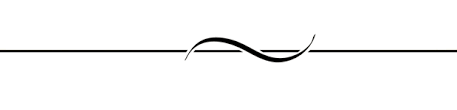 SEEING SOME DREADFUL THINGS TAKING PLACE PT 1 When He Shall Enter Into The Glorious LandTRINIDADSUNDAY 28TH AUGUST, 2011BRO. VIN A. DAYALSweet Lamb of God,I love the Holy Lamb of God,Oh wash me in Your precious Blood,My Jesus Christ,The Lamb of God   Let’s bow our hearts in His Presence.  Gracious Father, we are so thankful today that You have appointed us this time, that we can come up into Your house with joy and gladness, enter in Your courts with praise and thanksgiving; coming, oh God, to honour You, to express our gratitude, Lord, to worship You and to adore You, to Whom all worship belong, to know that this is the time of the worship of King Lamb.  This is the time when the Redeemed, Lord, that have been called out of blasphemous names and brought into the place where You placed Your own Name, into the chosen place of worship; these who You reserved for Yourself when You said, “Hurt not the oil and the wine,” because You desire this worship, Father.  It’s what You longed for.  It’s what, Lord God, You planned and You purposed that You will have to Your great Self.  And Lord God, we are so thankful that in this Hour, we can gather with You, being in our midst, Lord.  Lord, we could pour out our heart in praise, and adoration unto You, for Thou art worthy, oh God.  Lord, even as we heard this song, there was nothing in Heaven, in earth, under the earth that was worthy to even look on the Book.  And then the blessed assurance, that comfort came, “Weep not because the Lion of the tribe of Judah, the Root of David, hath prevailed to take the Book and loose the Seven Seals.  And there stood a Lamb with Seven Horns and with Seven Eyes.  Oh God, this great One, this worthy One, Who was slain in the Thoughts of God since the foundation of the world, when our names were put in the Lamb’s Book of Life, when You planned what Age we were going to come in.  When You were so faithful, that the Holy Spirit came hunting us out, and found us, dear God, in the highways and byways of sin, in the places of organization – death camps, Lord; Lord God, where Satan thought he was going to hold us and bind us prisoners in the house of Hell.  But dear God, You called our names, Father, and nothing could hold us back, oh God, (hallelujah!) because You appointed this time for us.  You left back a part of Your Word, that by and through the members of Your Bride, It would be fulfilled in this Hour.  You’ve been so faithful down through these years to open these Scriptures, to open our understanding that we might understand these Things, to see Jesus and His Program; to see the last part, Father, of that plan for the Age in this final quickening unto the Rapture, when the final Voice to the final Age, the Spirit and the Bride are reiterating those Things that You spoke through that Seventh Angel.  Oh God, may today, Father, we be so lifted up into Your Presence.  May dear God, as we see the world falling apart, as we see the evil, the dark cloud of unbelief, death and all hell following him,  coming, oh God, with one objective and one purpose: to blot out everything, oh God, that Father, that they have not been able to deceive and bring into that World Council of Churches.  They are coming, oh God, to shut down places like these, Father.  But, oh God, You promised, in that Hour: arise and shine for thy Light is come and the Glory of the Lord is risen upon you and It shall be seen upon you, because gross darkness is on the earth and upon the peoples.We thank You for the Ministry of the Morning Star, heralding the coming of the Son.  We thank You for the pressing coming of Thy great Light that has broken forth between mortal and immortality, between a dark, dying world of corruption and a bright new shining Day.                             Oh God, as we walk in this Light today, may oh God, the Blood of Your Son become so effective, Father.  For You said, if we walk in the Light as You are in the Light, the Blood of Your Son cleanseth us from all sin, and we have fellowship one with the other, oh God.  How we desire this fellowship, this same fellowship that we had in the Garden of Eden, Lord, when You and Adam would walk in the cool of the evening, oh God.  This great fellowship between Adam and his bride, oh God, typing You and Your Church in this Hour, Father, walking in that perfection Lord, whispering those Secrets in our ear, Father, the great Secret in the back part of Your Mind, being put in the heart of the Bride.Oh God, what a fellowship, what a joy Divine, to lean on Your everlasting arms.  We are a blessed people.  Our Lord’s so near.  Oh God, have Your way, Father.  Take full and complete control in the service.  Remember Your children all throughout the region, gathered in their places today.  Lord, all the delegates, Lord God, who have already gone back to their posts of duty from the wonderful convention—conference, that You gave to us, dear God, when You spoke so directly, oh God, when You filled this place with Your Presence, (hallelujah!) Lord, when You adorned this place with the jewels of Your Bride, members of Your Bride and dear God, even those who are still here, we ask Your blessing upon all, Father.  And may You lead and direct us.  May the Great Spirit of Truth, this great God Who has descended, oh my… Father, we are so thankful, you’ve come down in this Day and You cried with a loud Voice.  The King has spoken, who can but prophesy.  Hallelujah! May You just continue to speak, Father; oh God, knowing that You do all three things.  May You just continue Your great work and help us to understand, and bring everyone in the rhythm of this great Symphony where we could be under Your headship, under Your leadership, oh God, this great union between Christ and the Bride in this Hour.  The Headstone that has come to cap the pyramid of our lives, oh God, may It settle in, Father.  May, oh God, that little flange fit, for You said as She nears the Headstone in the last days, She will be in His very own image in order to be united with Him.  Oh God, we think of that union of Isaac and Rebecca, of Boaz and Ruth, of Ahasuerus and Esther, how they’re foreshadowed in the Bible for this Hour.  How dear God, we who are alive and remain unto the coming of the Lord are to walk, Father, in these unfailing realities of the living God.  May You grant it, Lord.Bless all in Your Presence.  Bless all across the face of the earth, all streaming, all up in Canada, North America and different places, Lord, where Your children are gathered.  Bless them Father, and do the exceedingly abundantly above all we can ask.  We know it is not him that willeth nor that runneth, it is You that showeth mercy.  It is not by might nor by power, but by Your Spirit saith the Lord.And we are so thankful for that, Father, because when we look at ourselves, we see ourselves so insufficient.  Lord, but we make ourselves available to You.  May You sanctify us for Your service, order our steps in Your Word.  And may, Lord, Your will be revealed clearly.  We thank You in advance for what You’ll do.  Take into consideration the sick, the needy.  Oh God, may You just have Your blessed way.  May Your Spirit just move sovereignly in this place today and minister to each and every need.  We will not fail to give You praise and honour and glory, oh God, for we believe, asking these mercies in the All-sufficient, Almighty Name of our Lord Jesus Christ.  Amen and amen.Amen.  God bless you this morning.  We are certainly happy to be in His house, amen.  I would like to invite your attention over to the Book of Daniel.  I just want to speak a little bit.  We have a couple anniversaries today.  Bro. Neville and Sis. Debbie Roderick are celebrating their 35th wedding anniversary today.  Amen.  Praise His wonderful Name.  Amen.  One of the original ones.  Amen.  I came back from Santa Cruz and there he was, standing under the tree.  Amen.  He moved from that tree to the Tree of Life.  What a great thing and he has never moved from There since.  God bless his faithful soul and noble wife, who stood at his side down through these years.  Amen.  Also we have Bro. Christian and Sis. Abigail Kalambaie.  They are celebrating their seventh anniversary today, also.  Amen.  God bless them.  Amen.  What a place to celebrate their anniversary and to sing such a song, giving honour to the Lamb Who has been found worthy.  Amen. At the end of the service he is supposed to do a few songs to record and we would need not to dismiss, so we could get a good recording of it and to have a little time of worship.  So we’ll leave that for the end, and it is all to give honour to the Lord.  And, we don’t pass this way every day but we are thankful.  I heard Bro. Joe Wesley singing there.  You know, he is still here and his brother is still here, and so, we have Portuguese still here and French still here.  Well, everybody knows how to speak Portuguese and Spanish, so we are happy for all the great things that God did for us over those days.  Amen.I would just like to pick the places I would like to read because it is quite lengthy, but it is out of Daniel 11.  Daniel 10, 11 and 12 are one vision.  It is the last and closing vision of the Book of Daniel and it begins with this Mighty One Who descended and then we see Him with the open Book in chapter 12.  In chapter 10, He’s there, He is being described, standing there.  Then chapter 12, He lifts His hand and swears.  It’s that great Vision of the Book of Daniel, which is to Daniel’s people.  And Revelation 10, is this very same vision that shows what He’s doing with the Bride.  Amen?  Daniel and Revelation, we’ve been through those things so many times.So I’ll pick a few places, because… just to identify with some of the things the Prophet spoke, because he was the one who heard the Thunders. Daniel heard the Thunders and John heard the Thunders.  And God told Daniel seal up the Book and God told John don’t write these things.  And so in the last days, in the days of the Voice of the Seventh Angel, these things were to repeat. That same Vision came back to the Prophet and he identified the location where this Mighty One was to descend, when that Seventh Seal was being pulled back.  He saw the vision and went to Arizona, out in the desert.So Daniel 11:21.  21 And in his estate shall stand up a vile person, to whom they shall not give the honour of the kingdom: but he shall come in peaceably, and obtain the kingdom by flatteries.And I want to drop… because on the First Seal.   The reason I am reading it this way…  In the First Seal, Bro. Branham used that to tell us of this great one, the man of sin, the little horn, the beast, that spirit of antichrist that is working in the last days, how he’ll come in and take the kingdom by flatteries; like the serpent first, and before he manifests his characteristics of the dragon. You know that’s how Satan came to Eve.  That’s how he came. He comes in deception and after that the white horse rides, then the red horse follows with blood, (amen) – with war.And then we go down to [verse] 32.  I’ll give you some background when we have finished reading.32 And such as do wickedly against the covenant shall be corrupt by flatteries: but the people that do know their God shall be strong, and do great exploits. 33 And they that understand among the people shall instruct many:Because, He said, “the wise will understand.” They that understand among the people shall instruct many.  ...yet they shall fall by the sword, and by the flame, by captivity, and by spoil, many days. Because... they’ll fall by spoil because they will take all their property, all that they own will be possessed by captivity because they will incarcerate them and shut them away in prison.  By flame – some would die by fire, some will die by sword: military symbol.  The sword – arms, weapons. 34 Now when they shall fall, they shall be holpen with a little help:  but many shall cleave to them with flatteries. [Many shall cleave to them with flatteries.]Because this evil one, he has lying spirits coming out of his mouth.  But many others, who are connected to that head—because remember, between the Sixth and Seventh Trumpet, Seven Thunders come out from a mouth.  Between the Sixth and Seventh Vial, three unclean spirits like frogs come out of a mouth.  Those are the two mouths; those are the two heads that are connected.  The tares are connected to one and the wheat is connected to the Other.  The false church, the false bride is connected to that false head, because Satan has his own Adam and his own Eve.  Amen.We went through those things many times, because Daniel is showing you here, things under that Seventh Trumpet, which is parallel to, under our Seventh Seal. Infiltration, they came in speaking lying things.  Some were trying to coerce people into their understanding, to take them into the lie. 35 And some of them of understanding shall fall, to try them, and to purge, and to make them white, even to the time of the end: because it is yet for a time appointed. Daniel was being instructed in the vision, and this is for a time appointed, which we are in that time.36 And the king shall do according to his will; and he shall exalt himself, and magnify himself above every god, and shall speak marvellous things against the God of gods, and shall prosper till the indignation be accomplished: for that that is determine shall be done. These things are spoken also in Revelation 13.  He’s given power.  He will speak great things against the Most High God.  We were reading that a couple weeks ago. 37 Neither he shall regard the God of his fathers, nor the desire of women, nor regard any god: for he shall magnify himself above all. 38 But in his estate shall he honor the god of forces:... [which is Kronos.] Nimrod was called the god of forces, which is the lie that he was the woman seed, back in Babylon, ancient Babylon; which was a type of Mystery Babylon....and a god whom his fathers knew not shall he honor with gold, and silver, and with precious stones, and pleasant things.39 Thus shall he do in the most strong holds with a strange god, whom he shall acknowledge and increase with glory: and he shall cause them to rule over many, and shall divide the land for gain. We’ve gone through those things over the years; Dividing The Land For Gain [1990-1223 –Ed.].  Bringing a new world order, setting the trade zones and different things.  Gain is for profit in trade and commerce.40 And at the time of the end shall the king of the south push at him: and the king of the north shall come against him like a whirlwind, with chariots, and with horsemen, and with many ships; and he shall enter into the countries, and shall overflow and pass over.  41 He shall enter also into the glorious land, and many countries shall be overthrown: He shall enter also into the glorious land, and many countries shall be overthrown: but these shall escape out of his hand, even Edom, and Moab, and the chief of the children of Ammon.” That is where Jordan and Ammon and these places are today.42 He shall stretch forth his hand also upon the countries: and the land of Egypt shall not escape.43 But he shall have power over the treasures of gold and of silver, and over all the precious things of Egypt:Egypt is one of the countries, it’s first mentioned in the Bible back in Genesis 13.  It was a great kingdom there, where Abraham had backslid and went down and God had to plague Egypt and the palace of the king when he took Sarah.  Egypt is where the pyramids are.  Egypt is where all the glory of the ancient civilizations are.  At one time, Egypt ruled the world almost, back there.  But watch: ...and the Libyans and the Ethiopians shall be at his steps.44 But tidings out of the east and out of the north shall trouble him: therefore he shall go forth with great fury to destroy, and utterly to make away many.45 And he shall plant the tabernacles of his palace between the seas in the glorious holy mountain;“He shall enter into the glorious land and he shall plant his tabernacles of his palace between the seas in the glorious holy mountain.”Here is a geographic description of the Temple Mount, which is...  Jerusalem is between the Dead Sea and the Mediterranean Sea, and here is... the Holy Spirit is—this is the place Daniel, in Babylon, used to look to and open his window and pray constantly. This is where the captives down in there said, how can I forget Jerusalem, when they would sing the songs looking back there. 45 He shall plant his tabernacles of his palace between the seas in the glorious holy mountain; yet he shall come to his end, and none shall help him.Daniel 12:1 And at that time, shall Michael stand up,...What I want to bring to you is; this is not all in the tribulation. Because when Michael is standing up to deliver the names, that’s under your Seventh Trumpet; that’s your Day of Atonement but these are events that are leading up to that time.  Do you understand what I’m saying? Remember my message that I preached for you: Cyber Warfare And The Fall Of Egypt [2011-0211 –Ed.], which I’m going back there again, because Egypt shall fall at his steps. He will take the precious things, the gold, and the silver, and the precious things of Egypt.  He will have control over it and he will plant; he will enter into the glorious land and he would plant his palace.  In other words, he would set up his headquarters because that’s where he wants. Do you remember the messages: The Vatican’s Plot For The Possession Of Jerusalem? [2010-0620 –Ed.]  We went through all these things extensively and that was before all this cyber warfare.  That was when we were having those meetings before; last year.1 And at that time shall Michael stand up, the great prince which standeth for the children of thy people: and there shall be a time of trouble, such as never was since there was a nation even to that same time: and at that time thy people shall be delivered,... [thy people: Daniel's people.]...every one that shall be found written in the book.Because Revelation 10, this same Angel is here with an open Book now, and there is deliverance going forth for the ones whose names are in that Book, now, because it is Naomi and Ruth.  Naomi is going to get hers there; Ruth is getting hers now.  This is when Joseph is making himself known to his brothers.  Those names are being delivered.  This is after his wife is dismissed to the palace.  Do you understand that?...and at that time thy people shall be delivered, [this time of trouble, this time when Michael stands up.] This time, when we see him enter into the glorious land, when we see him pushing to set up his palaces in the glorious mountain.  That’s why the whole contention is to divide Jerusalem, because that’s the end game where he will sit in the temple and be worshipped as God.  And all the kings of the earth that he has already made drunk now, already, will bring the glory into Jerusalem as they do in the Vatican.  But there, it is most of the times, private.  But then, there, he will sit as the Vicar of Christ: instead of the Son of God.  He is going to sit there, the god of this evil Age, the most worshipped person that, he’ll be enthroned over his Eden; Satan’s Eden, that he will say, “I will be like God,” because Christ will be in His Headquarters, in Jerusalem.  Do you understand? “I will be like God.”  He has nothing original. He is an impersonator.2 And many of them that sleep in the dust of the earth shall awake, some to everlasting life, and some to shame and everlasting contempt.May the Lord bless the reading of His Word.  You may have your seats.Daniel 11:41 He shall enter into the glorious land, [which is Israel.] And Daniel 11:45 He shall plant the tabernacles of his palace, between the seas in the glorious holy mountain. This is something.  I want to go back to the Church Age Book and read something here.  You see, sometimes all these things look like future but Daniel, the prophecies of Daniel, the reason it could not be understood, is because it was a Book that was sealed up – “Seal up the Book, Daniel, until the time of the end.” Daniel himself didn’t understand the things concerning the fourth kingdom.  Daniel had seen four beasts.  In his time, the new Babylon was the head of gold.  God had revealed to him that that was Nebuchadnezzar right there.  He said, “Oh king, thou at the head of gold.”Then Daniel saw, because he himself interpreted the handwriting on the wall: “You are weighed in the balances and found wanting.  Your kingdom shall be taken away from you this night and given to the Medes and Persians.”  Because Daniel, in his day, is the one who showed the prophecy to Cyrus, in Isaiah 44 and showed him that: “Look, your name is in our Bible,” that God said, “you will open the two-leaved gates.” You know we went through all these things.  I’m just trying to... I’m not preaching on that.  But to kind of refresh your memory and bring the picture before you, because we did those things in the Daniel Series and in the Jerusalem Series – how, when Cyrus came in, he diverted the river bed to make a way for the kings of the east. That was a mystery there under the Sixth Vial back there, because that’s how Babylon fell.  There’s a Mystery Babylon today, but in shadow, I’m talking about, because that is how Babylon fell.  There was no way to overcome the city.  There was no way to enter the city.  And Cyrus by a dream, the history says, he saw that if you divert the river bed, they could come under the flood gates and enter into the city.  And that’s how, when Daniel interpreted and said, “This night, your kingdom shall be taken from you,” because Belshazzar had thrown a party in contempt to the invasion. In other words, “You all want to invade me?”  He was so proud, he was so lifted up, that he put a party, and they were drunk and drinking until he said, “Bring out the vessels from the temple.  Let’s drink from them.”  And he started to give to all his concubines, and that was in contempt, because Babylon was so fortified.  And as the Prophet tells us, they could ride chariot races around the walls.  It was built... and they had food in there (the history says), for five years.  They were so well stocked and so fortified and in contempt of that.  But Cyrus, found a way through that defense system and came into the city and the city fell. Well, when God in the Sixth Vial, which the Vials is the wrath of God, and the wrath of God is the execution of the judgment.  And that judgement that is to be executed is already determined because the investigation, the trial, and the imprisonment have already taken place, because the Judge has appeared.  He opened the Book and convened His court. And the Prophet came, standing there as the Voice on earth, showing, in the judicial process of this Judge, he preached Indictment [1963-0707 –Ed.]  “I have indicted this generation for the second crucifixion of Jesus Christ.”  Then he preached Trial [27-04-64-Ed]. Then he came and preached Souls That Are In Prison Now [1963-1110 –Ed.]  It was a judicial process because God does not bring man into judgment without first warning him. All these messages the Prophet was preaching to show to us that God doesn’t just… judgment is not just God venting some rage, because He got disturbed, on somebody.  Judgment is a judicial thing with God. That’s why when God came down, He went to Cain and said “What hast thou done?  Where is thy brother?” He said, “Am I my brother’s keeper?” That was an investigation.  God knew where Cain was—where his brother was.  Then when he refused and tried to lie and played as if he didn’t know about it, God said, “The blood of thy brother crieth to Me from the ground.”Then when God sentenced him and pronounced the punishment, seven fold, the earth now, was going to be smitten.  It was the second time that God was smiting the earth.  The first time was with Adam: “The dust shalt thou eat all the days of thy life; thorns and thistles it shall bring forth.”  Because God had taken away the blessing of the power of the Spoken Word.  So now he had to work in rigor and toil for his bread.Then when Cain heard that now, he said, “My punishment is more than I could bear.”  And he accused the Judge of sentencing too harshly, instead of humbling himself in the court. That was the first time we see a murder committed.  That was the first time blood was shed in the Bible.  And what we know is that, when God does something the first time, He must do it that way every time, because His first time is perfect.  And Genesis is the Book of beginnings; it is the seed, because everything that is in Genesis is in Revelation. We went through those things, so I’m just referring you, refreshing your minds so you can see what we are coming to here, in Daniel.So Daniel was a Book that was sealed up, then Revelation was sealed up.  So Daniel had things not revealed.  He saw it, he asked God for the understanding, but He said, “This is for many days.  Fall in thy lot; fall asleep with your fathers.  But it will be made known in the end time.” Same thing with John, He told John don’t write It.  John heard It, but He said, “Don’t write It.”  So, there is unwritten Word.  So, there is unrevealed Word and unwritten Word in the Bible.  And that’s why in the preaching of the Message, in the days of the Voice of the Seventh Angel, he had to make all Scripture dovetail.Not because God didn’t write It, It was not in the Book; It was in the Book.  Everything was there.  There is nothing left out of the Book.  The Book was complete, because God said, “You can’t add one word or take away one word from the Book, when it’s closed in Revelation, the last Book in the Bible. [Revelation 22:18, 19 –Ed.]  God closed up all Scripture by saying, “You can’t add one word.”  So that means that though It was unrevealed and unwritten, the Book is complete.But here, God now, when the Prophet came, he had to make all Scripture dovetail because the entire Bible was the expression of one goal and one purpose that God had in the back part of His Mind. You see, God could give a lot of truth on a subject, whereby He could just give a reference because there are other places in the Bible.  Think of the Bride: Eve was a type of the Bride taken out, Sarah was a type of the Bride, Rebecca was a type of the Bride, Rahab was a type of the Bride, Ruth was a type of the Bride.  God didn’t need all of that, but He chose to put all of that.  See?  So, the great thing today is that when we see the Spirit of Truth, that this Book that was sealed up for all these thousands of years, through the sounding, through the preaching; a different kind of preaching...   The reformers wrote books upon books upon books.  You could fill shelves with the books that they wrote.  Yet, they couldn’t unseal the Things.  Yet, when that week was finished and the Prophet had preached the Seven Seals and said, the Seven Seals have been opened, with one little book there, the Book was opened.  But yet, nobody can even understand that either, or put that together, because we have a thousand interpretations with that same thing today because it is not what you have in your hand, it’s the Spirit in your life teaching you from the inside.It is not having a big car parked in the garage and then you can’t drive, you don’t even know what the steering is for, you don’t even know what key to start the car with.  Do you understand what I’m saying?  You don’t even know where the gears are or how to use the gears. So you could have the thing, like they had the Bible for all the years, the complete Word of God.  The Word wasn’t lost because the same Word—when John closed up the Book in AD 95, it is still the Book we have today.  We never had a different Book because God preserved the Book.  The Book was never completely destroyed.  Many copies of It were destroyed but God needed just how many copies He wanted to keep. What was lost was the understanding.  The way Paul and they understood it; that is what was lost.  The vision that they preached the Word with, that was lost.  The way Peter and they supped with the Word, when he said, “This is what Joel said,” identifying prophecy in himself.  The way John said, “I am the voice of one crying in the wilderness.”  See?  Identifying himself in the prophecy the way Jesus took the Book and opened the Book and said, “This day the Scripture is fulfilled.”  That was lost.  That was lost.  You don’t find any reformer preaching that way.  A reformer cannot preach that way.  That’s right!That’s why... that’s a dimension, that’s an element.   That’s why, if you notice the Message, God didn’t bring a lot of ministers from denomination and put them in the Message to preach and nine out of ten, if they come from there, watch them go right back to their organizational ways of preaching the Message – because God gifts always find their places.When the Messiah was born, and the star appeared to identify His birth, God had gifted men and only those gifted men saw the Messiah in the way the star led them to the Messiah.  The rest of the country and all the priests couldn’t find Him, didn’t know Him, couldn’t recognize the sign, though the sign was right there.  They couldn’t tie the Scripture together, though those men came saying, “Where is He, born King of the Jews?  We have seen His star.”  They weren’t asking if there was a Messiah born, whether now was the time, if now is the season.  No, no, no!  They said, “Where is He, He has to be here somewhere, two years now.  He should be about two years old.”  They understood this.When you miss that today, you miss the ministries that God raised up in this Hour.  Why it had to be shepherds – when the Word was made flesh, the theologian didn’t know anything about it.  What is God doing? God is showing the Age when the full Word is to be born into manifestation again, when we come back to the Age of the fullness of the Word, when we come back to the Promise of the Hour, it is going to be selected people.  It is not anybody who has a gift and says, “I have a ministry.”  No.  Sadducees and Pharisees were full of that.  They argued and debated Scriptures back and forth.But a fisherman, a tax collector – look at the New Testament opened.  Four hundred years of silence, nothing – no revelation from God, no Scripture, no dream, no prophecy between Malachi and Matthew; four hundred years of silence.  And when the New Testament is to be opened, the Lion roars.  Hallelujah! Matthew was the Lion.  The Lion roared and opened the New Testament and he began to bring forth a revelation and proved the generation of Jesus Christ, the Son of David, the Son of Abraham.Watch, for Seven Church Ages, silence.  Men guessing and probing and producing a thousand denominations with the Bible. Not one is the chosen place of worship.  Everyone is something of the devil.  They organized after the revival died down.  They had a name that they lived but they were dead. And then, Angels started to appear, Pillar of Fire started to show Itself.  Glory be to God!  Signs and wonders and miracles – junction time.  What was it? The Lion was fixing to roar again to close up the New Testament the same way the Old was: by the Word that was prophesied from Genesis to Malachi, came walking down to the river, came walking down to the river. Hallelujah!They were arguing and debating Scripture and the Word was walking.  He Himself took the Word Itself.  He took the Book Itself and searched and found the place and identified Himself in the prophecy.  He said, “This day is this Scripture fulfilled in your ears.”This was something special.  This is the Day that we’re in.  This is why all these things with Daniel and Revelation looked so confusing.  But you see, quickly, to give you the little background that I wanted to give you in Daniel, so it could help you, and for the tape also.  The Book of Daniel in chapter 2 shows the image, which are the four kingdoms until the Kingdom of God is establish on the earth.  That is God's plan. One dream this king dreamt thousands of years, spanned thousands of years.  God carefully dissecting each Age; the times of the gentiles until God set up... yet in that are all the prophecies of the Jewish Prophets, the Davidic covenant: “You will have a Son.  Of His Throne and His Kingdom there shall be no end.”  This One, of Whom God told Abraham, “Your Seed will possess the gates of the enemies.”  This One, Isaiah saw the Lamb coming.  All of these were speaking about that Rock cut out without hands.  That Rock without hands was the principal Theme of Genesis to Malachi, the writing of the Jewish Prophets.   Of His kingdom... that Rock that grew into a great Mountain was His Kingdom and the time and season that Kingdom is coming... in a dream. Then in Daniel 7, God shows the four kingdoms again, because there were certain revelations after he got that foundation revelation, which are the kingdoms – kings and kingdoms will all pass away.But there is a Kingdom coming, and there is a people who will be in that Kingdom.  See?  That’s why when Jesus came, He started to preach that this Kingdom is at hand. And He began to preach that except a man be born again, he can’t enter in this Kingdom.  And from Adam, fallen Adam back there, all the way to John, nobody could bring a New Birth.  Everybody was born by sex.  Adam brought all his children by sex (fallen Adam), outside of the Kingdom of God. So when Jesus came, He was the first One Who started to preach how this was going to take place.  I must go, if I don’t go the Comforter can’t come.  I will make My abode with you. The Spirit of Truth will come to you, and lead you, and guide you, into all Truth and teach you from the inside.  Not, you’re in church; not, you’re in some church kingdom by joining, not that. See, “He that hath an ear to hear, My sheep know My Voice.  All that the Father hath given Me will come, and no man is able to pluck them out of My hand.  He that believeth in Me shall never die, and though he were dead, yet shall he live. I am the Resurrection and the Life.”  He is teaching us.  He said, “In My Father’s house are many mansions.  I go to prepare a place for you.”  He is teaching.  “Your angels behold the Father’s face in heaven.”  He is talking about the mansions, about the angels that they have.  He is trying to reconnect them to a part of themselves that their first birth had them alienated from.  That’s right.  He was bringing this to His people.  He was bringing this to His Elect.And so in Daniel 7, God showed Daniel the kingdoms again. Now, all these kingdoms you could find them in the earth, in their broken, defeated condition where they are.  But you read their history, you read of their glory and their power and their honor and their influence in the past.  And one of the mysteries of this is how this head of gold, which is Babylon, becomes the iron in the ten toes, a Mystery Babylon, ruling in every nation; the iron is in them.This fourth kingdom, the beast that was wounded, but didn’t die, but it revived in another form, and the whole world wondered because there was no teacher in the earth to break this revelation down clearly, and to show her purpose, her intent, how she is working.  It’s a Jezebel behind the throne.  She is not seated on the throne; she is controlling the throne from behind.  She has a puppet on the throne.  She is bewitching the nations with her sorcery.When this teaching is going to come forth, it’s going to take the breaking of the Seals to loose this teaching. It will take the breaking of the Seals to loose these kinds of ministers.  That’s right.  He said there is God-called, God-trained man being trained, (this is 1958), to carry this Message. He was the Elijah coming down, repairing the altar in the time of the Evening Sacrifice, bringing judgment upon the system, calling the Bride out of Jezebel’s religion, when Israel’s history is repeating itself in the United States of America and that Catholic Church, that beautiful woman, but wicked in her heart, is going to rise to the throne.That’s why to me, out of many years of preaching, that little message I preached a couple of weeks ago, on America In Prophecy [2011-0810 USA In Prophecy (The Last Shake Is In The Church) –Ed.], it ties something so Divine and places it in a place to magnify what has been taught in the Seven Church Ages.  And here we are, in this Hour, and we have seen the kind of shakings. Remember how I came and we changed the Prayer Meeting to Wednesday and I wanted to preach on Friday too, on the Modern Events and show you what is happening, because I found that too many things were happening and passing, since I preached the message on Cyber Warfare And The Fall Of Egypt, that we couldn’t keep up with it because I was travelling back and forth. And then I still couldn’t do it and then we had the meeting for the young people in the back, trying to get to these weak places in the Assembly, to try to move the church a little forward, seeing the rapidity in which those things were happening.Well in Daniel 7, when God showed Daniel the four kingdoms, He showed it to him as four beasts.  And then the highlight of the Book of Daniel ends with... it goes from chapters 7 and 8 and all the way to 12 with a little horn that grew out, which was to be the antichrist, the man of sin, this great person who is going to come to rule the world for a short season.  This is where it comes to be The God Of This Evil Age, Satan’s Eden.  Paul called him the man of sin.  John called him the beast.  Daniel called him the little horn who had a mouth speaking great things. Here we see in Daniel 11, he is talking there and that’s why it confuses so many people, because Daniel 10, 11 and 12 is one vision; the closing vision of the Book of Daniel.  And that whole Chapter 11, people go back into history and try to say it happened back there and then some now try to find the nations here and you know, it gets all confusing, but it is one revelation in the Book of Daniel: kings and their kingdoms.  And it ends with the real King, The King of kings Who is going to rule on the earth and His Kingdom will have no end.  And we see that in Revelation 19, where He is coming and smiting the nations with the sword out of His mouth.  He is coming to establish His Kingdom in the earth.Well in Daniel, Daniel shows and places in Chapter 9; a key to the Bible, which is Daniel's Seventy Weeks, The Sixfold Purpose Of Gabriel. [1961-0730E –Ed.] And in the Message this was such an important thing, that when the Prophet preached the Seven Church Ages, he said, “I must take Daniel's Seventy Weeks because if I don’t, you will understand nothing from 4 to 19,” because 4 to 19 is connected to Israel.  And the Church goes up in the 4th chapter, does not appear again until the 19th chapter, and when she appears there, she is coming back.  And then from 19 to 22 it's Christ, Israel and the Church and that’s why Israel will be in the Millennium, too. But this is just placing the structure of the Book of Revelation, because when you go... and that also confuses a lot of people, because they say well if the 4th to the 19th is the Jews, how come Revelation 10 is the Prophet? See? And it confused people; the intellectual mind.But God, when God put between those visions, something that pertains to this Hour, what God is telling us: those things are already in the process of fulfillment. Because when you read in the Book, you think it’s just going to happen like that. Well look, the Lord descended from heaven with a shout – when? 1963.  1st Thessalonians 4: the Lord shall descend from heaven with a shout – 1963.  Well that is Seven Seals being opened.  The mystery of the Rapture has started to unfold – this is 2011, but it started there. You could say you are catching this today.  You are talking on an individual level or you are talking on a church level.  But when God spoke, He said, “This Day This Scripture Is Fulfilled.”  Revelation 10:1-7 is fulfilled.  And when a prophet tells you, “Prophecy is becoming history, this day it is fulfilled,” that means it started there.  You’ve found the place.You look at it but you don’t understand all that started there. But as you started to grow and mature in the Word down through these years, you started to realize how many things started there.  And if you don’t get connected there, you can’t go further because out of there, it came.“Six dreams and a vision that spoke, sending me to Arizona.  There I was to meet seven Angels from Eternity.  And when I met them, He said, ‘Go back east now and open the Seven Seals for God.’  And they came each night, opening that Seal.” So, that’s why the Word of God is something.  When you look at it, if you don’t read it with understanding (and that’s what I’m coming to), you don’t read with understanding because there’s a key and God gave us a great, great key years ago – Leviticus 23 is the key to the Book of Revelation.  And when God dropped that, God proved that and that’s still the infallible Truth, that’s THUS SAITH THE LORD.  That’s still the Truth today, because that key opens the entire Bible.And I went back to the life of Joseph and showed you seven feasts, Leviticus 23, in the life of Joseph. And I showed that the life of Joseph is a perfect type of Christ. And the Book of Revelation is the Revelation of Jesus Christ. And Joseph’s entire life is from the Feast of Passover to the Feast of Tabernacles.And that’s why, when you go to find the mystery of the Seventh Trumpet and what is going to happen in Israel and the Bride being translated, you have to go to Joseph, you have to go to Ruth.  Because when Naomi is coming back at harvest time, until Ruth, Naomi received the baby.  You have to go back there to understand the Book of Revelation.  We’ve gone through that over and over and that’s the Spirit of Truth.  That’s the Spirit of Truth.  That’s the opening of the Word. You see Jesus broke the bread, He had five loaves and two fishes – Seven Seals, a sevenfold Mystery.   He broke it and then He gave the apostles and them, each one a portion of the five loaves and two fishes.  None just got bread alone and the rest had fish, each one had bread and fish, bread and fish, bread and fish, because He said, put them in companies of fifty, and fifty is Pentecost.When the Bread is broken, out comes the Life: This is My Body that is to be broken and My Blood that is to be shed.  He is the Bread of Life.  And it multiplied in their hands.  It didn’t multiply in Jesus’ hands; He blessed it and broke it.  He planned it that way, it is not making anything different, He planned it that way. Because He’s not going to stand there and go, and say, “You all sit down there,” and go from company to company to company breaking for all, you know. No, no, no. Because part of the ministry is to move from a one man to a many membered body. This is what it was supposed to do and this is what has been happening.And that’s why: looking and seeing.  The Prophet says “When you look, what do you see?  It depends on what you are looking for.”  If you have the wrong concept, you don’t know what you are watching.  If you don’t know the time you are living in, you don’t even know what you are watching.  That is why, “Sirs Is This The Sign Of The End.” [1962-1230E –Ed.] If that’s the sign of the end, when the end time Seal begins, it’s a total secret.  When does the end time Seal begin?  You must know that in the Bible.“Sirs Is This The Time,” when that time is identified...  Uniting Time And Sign [1963-0818 –Ed.], Invisible Union [1965-1125 –Ed.] the Head coming for the Body.  Christ Is The Mystery Of God Revealed [1963-0728 –Ed], Christ Is Revealed In His Own Word [1965-0822 –Ed.], Who Do You Say This Is [1964-1227 –Ed.], There Is A Man Here That Can Turn On The Light [1963-1229 –Ed.], The Mighty God Unveiled Before Us [1964-0629 –Ed.], It Is The Rising Of The Sun [1965-0418 –Ed.], The Masterpiece [1964-0705 –Ed.].He is opening something.  He is identifying a time.  “We’re in the Grain Age.  It is not Son of God, it is Son of Man being revealed.  Son of Man is being revealed between Son of God and Son of David.  It’s the Lord’s Day.”  Look at Him here, the Supreme Judge, as we preached Him in Revelation 1.  The Angels themselves were His wig.He is identifying the time.  When you know the time, then you see how the Word for that time is being fulfilled.  Not only that, you are seeing the lives in whom It is being interpreted in.  You are getting your understanding of the Elect and sometimes you didn’t have them looking like Elect.You have the priest’s daughter looking nice, she is Elect.  There is another one with five husbands but she is not Elect.  You have your own book of life.  Life that connects with your life. And if that is not a Scriptural life, then you end up with church members, putting your confidence in the flesh.  But when He ended up with Mary Magdalene, with the woman at the well, Lazarus, Martha, the tax collector, the leper that was cleansed, He ended up with the Elect.  He had the Elect. I hope you are rejoicing in the thought I’m expressing because if you are not rejoicing in the thought that I’m expressing, you are getting carried away with a little emotion here, and you are missing the understanding that I’m communicating.  When you know the time and the season, and you know the Word for that time, and you know what is to be interpreted, and you see the interpretation in the lives of people, then you are understanding who the Elect is.He shall enter into the glorious land. But then I say the whole Book of Daniel ends up with this one who is going to make terror for the saints.  He’ll come in and take the kingdom by flatteries.  He will plant the palaces of his tabernacle in the Glorious Mountain.From where is Paul getting, “He’ll sit in the temple and be worshipped as God”?  Where is Paul getting the mystery of iniquity doth already at work, and he’ll be revealed in his time? Where was Paul getting that from?  In the same Thessalonians, just a couple verses before he said, “Remember when I was with you I told you these things?”  Where, from Genesis to Malachi are those things found in the Bible, because there was no New Testament yet.  Their teaching of the Old Testament became the New Testament.  Read and see.  The Holy Spirit came at Pentecost, AD 30.  Jesus died AD 30.  Read it and see.  The Books were written AD 95, in the nineties and late eighties.  What happened during those forty years?  They were teaching.  What they taught became the New Testament.So they were teaching from the Old Testament. Then what Book in the Old Testament? Because remember, these men cannot come and teach… when they are teaching, they are saying ‘all Scripture is given by inspiration.’ “You do err, not knowing the Scripture,” Jesus said. “Search the Scriptures for in them you think you have Eternal Life.”  Paul said, “Prove all things and hold fast to that which is good.”  What do you prove it by?  He said, “Try every spirit.”  What do you try things by? And Paul opened and alleged from the Scriptures that this Jesus is the Christ.  They are teaching the Scriptures, because Jesus opened the Scriptures and opened their understanding, that they might understand the Scriptures. Jesus showed who He was.  He showed who John was in the Bible.  He showed the Holy Ghost promise that was going to come.  They understood that they were the interpretation, they were the recipients of what Jesus made available.  They understood what it was given for, and how it was to continue because He said, “When it comes, you shall be witnesses of Me in Judea and Jerusalem, to Samaria and to the uttermost parts.” They themselves didn’t even know who was going to do that, because He spoke that before the coming of the Holy Ghost; a few days before it came.  And when it came, maybe they were talking among themselves, “I guess that will be you Peter, boy.  You are going to the uttermost parts of the world, boy.  Phillip is the evangelist, maybe it might be him, because he travels plenty.”  No, the man hadn’t come in yet.  Paul was coming.  Paul was coming, because when the Book of Acts is being written, from 13 to 28 is Paul’s ministry.  From 9 he is introduced, where he meets the Pillar of Fire.  From 12 he is down in Antioch, sitting there, learning in a Gentile Church; Barnabas and Saul.  But when the Holy Ghost sent them out, he came back from that first trip, and it was Paul and Barnabas; not Barnabas and Saul anymore, Paul and Barnabas.  And from 13 to 28 the whole thing is Paul, to understand God’s interpretation how the Word is being carried out.This is seeing how the Word is being interpreted.  This is not just reading, reading, reading, reading and then still have things in your mind. This is starting to see, “Are you part of the interpretation?” You don’t keep reading and quoting, reading and quoting, somewhere you have to find out, “I am part of this.  This is what is happening.  Look what I’m in.”  You have to find out.  You don’t just go to church, “You know, I have a picture.” and say, “You know that is the Prophet there.” The Bride is not confused who the Prophet is.  The Bride has been correctly taught who the Prophet is.  There were not two, there was one.There was never a human being, not even God in His own personal ministry that was that vindicated to a public.  Because back there, there wasn’t any television.  They had no camera. There was nobody to test the authenticity of these things. In today’s world they’ll say, “Did you hear a Voice at the river?  Did you see a Light coming down? Did you see something looking like a Dove?  Take him to an optician, you had an illusion.”  In today’s world, that wouldn’t go down in today’s world.  “Who are you to say you saw something?”In today’s world, we have things by which we can prove those things, if that really happened.  That is how the people think, and God had to do it to that level.  Do you understand? Well everybody has pillars of fire, everybody has lights, everybody has clouds.  Do you think the Devil can’t do that too?  What follows that?  You say, “I got the Holy Ghost.   You could get the real Holy Ghost.” Boom! Slain there.  Knockout for days, speaking in tongues, get up and go and commit adultery if that didn’t go into the heart.  If there is not a gene of Eternal Life to quicken, you are going straight back into sin after you get that, because the rain falls on the just and the unjust. So in today’s world, it is not your experience alone. Your experience must be an experience that identifies the fulfilling of the Word, not an experience like, “I fell down,” or “I saw this,” or “I was touched”, or “I was moved”, or “I laughed”, or “I cried.” No, no, no. Experiences that show the continuity of the revelation of Jesus Christ.It is not any revelation.  You could study a subject and get all the information on that subject, and memorize it, and say, “Look, I have authority.”  And all that subject that you studied has nothing to do with the continuation of the Word, and the identification of the Bride.So it is not just anything, it’s not just information.  And people try to make themselves an authority: “I have authority in the Thunders.”  “He said it fifty-five times.”  “He said it forty-five times.”  “He said it thirty-eight times.”  God bless the ‘Crudens’ of 2011 because Cruden's Concordance, that is what they do.  That is that.  They were compilers.  They are people who are into logistics, they weren’t the people with the interpretation of the Word in their lives.But Peter had the continuity of the Word.  Philip had the continuity of the Word.  They had the results of Calvary.  They had the Pentecost in their lives.  They had the New Birth.  They were anointed and commissioned.  Their acts and their lives became the Book of Acts.So this Book of Daniel that goes out, it goes all the way.  And just like the Book of Revelation, God is not too interested in detailing and giving account of every little province, or every little island.  Because why?  Their influence is coming from a main one. Are you communistic?  Where did you get that from?  Russia.  Do you understand?  Are you in the Message of the Hour?  Where did you get that from?   Brother Branham. It didn’t start with you. There is a place, where it started; Rome. “Don’t you have a list?  Do you think the Nazarenes are inside?  I’m going to church by the Nazarenes.  I don’t think the Nazarenes inside but they still wear long dresses.  I know a Nazarene home by me.”  No, no.  And then you want a quote where you find the Nazarenes and you are making the Nazarene an issue.  No, no, no.  Rome and her daughters.  God put all of them under ‘daughters,’ a word called ‘daughters’, Harlots!  God defined them.No matter where they are, they are either going to Rome or they are going in the Bride.  Because to be saved in the tribulation, you have to be identified with the Bride.  Do you get that?  The Bride goes up, but if you don’t know the Bride and you don’t know the Message, then what are you standing on outside there?  What are you dying for?  Are you dying for a purpose?  Are you dying for something?  Are you dying without revelation?  Can’t you identify the system?  You have to know.  Because if—It’s revelation that makes you withstand it and if you don’t know it by revelation, you would become part of it. Some people know more about Rome than about the Message.  Do you see that?  All these people writing these books, all these people writing with these DVDs, all these political men, you know, trying to come against the system with an ideology.  They are writing all —They can tell you the banking, the money, the wealth, all these things but they don’t know the Angel, Who, when God wanted to reveal her, God said, “Come I’ll show you the great whore who’s set upon many waters.  I’ll show you the judgment of the whore.”  This one who is to call the people out of Jezebel’s religion and turn their hearts back, if you don't know him, what is the use of knowing Jezebel religion.  Do you understand?I’m saying these things to show you the importance of having precise, accurate revelation, knowledge of God, not intellectual knowledge, knowledge in the Pyramid – Faith, Virtue... there is a thing that’s called Knowledge – to know Him.  And in that Day you will know Him in you.  Greater is He in you, not Him in the Book.  In that Day you will know He in you.  He that is in you, that Knowledge inside of there; that Godliness – great is the Mystery of godliness; not a form of godliness.  Great is the Mystery of godliness – God was manifested in flesh.So the little background I was showing you in Daniel, those four kingdoms and then the Kingdom of God, that goes through the Book.  That's the foundation thing in the Book.  God just keeps opening more revelation to bring those things out. In Daniel 7 and 8, he is showing… because Daniel saw Babylon, the Medes and the Persians, and Daniel saw Greece, because in the vision he says, “This is the king of Greece coming.”  And Alexander was going to rise up and out of that nation was going to come a power that was going to destroy the Medes and the Persians. But Daniel never knew that fourth kingdom, because it was a monster.  It was different to all the other beasts.   And this one is going to devour the whole world, break it up in pieces and destroy wonderfully.  And this one is going to have one who will stand against the Prince Of princes, who is going to destroy the people of God.  And then, in chapter 12 the Book closes with this Mighty One, Who was fighting that same one, in the little horn in Heaven.  He comes to stand for them, because they couldn’t stand against him.When you go to Revelation, Moses and Elijah are killed by the beast and they send gifts and they start to rejoice but Revelation 19, this One comes to judge and make war and the beast was thrown into the bottomless pit, in the lake of fire.Watch!  So much for Daniel.  This overview is to give you an understanding.  And that's why Paul, the New Testament Prophet, out of Peter and all of them, he picks that up in Thessalonians, which was the Seventh Seal: “The Lord shall descend from Heaven with a shout.  When you see Jesus appear with His Mighty Angels in Flaming Fire.  When He comes to be glorified in His Saints.”  See?  “And that day will not come until the man of sin be revealed.” And he was laying out those things and how he’ll be destroyed with the brightness of His coming, and the Spirit of His mouth.  And Paul was going from the second Coming straight into the third Coming, because Revelation 19 shows you, in the third Coming, that battle is taking place.  He comes to redeem His Bride, first Coming; He comes to claim His Bride, second Coming and He comes to reign with His Bride, the third Coming.  He comes three times.  Well, here we are in an Hour where so much is happening.  And this is the reason why I wanted to start to have those services, to keep abreast, because I was like a man burning up and wanting to speak and I thought I would have spoken in the meetings.  And in the end I just felt, “No, just let the brothers speak.”  Maybe, I don’t know if I displeased the Lord, but I felt really tired.  Because I wanted the things that are presently happening to be understood, to give real relevance and importance to what is taking place and why it is taking place. I don’t know how many of you have seen the papers [newspaper –Ed.] this morning?  I think Bro. Selwyn was the one bringing home a paper in the house.  They had two papers there.  They are saying they want to make the Brian Lara Stadium a detainment center, to detain people.See, watch the spirits.  It’s spirits in governments, friends.  And remember, these governments do not have any policy.  They’re banana republics.  I mean, it might hurt somebody’s national pride, but you see, you are not mentioned in the Bible.  You have no influence in world affairs in the last days.  Anything that has influence in Bride affairs is coming out of here; that has some influence.  Sure.  But as far as those politicians, they take all of this; they have to follow the big powers.  And that’s why some of the small—in the Bride, they get confused and think they have to follow those big North American powers, because you need to see the Word more clearly.  Because, you see, God’s way is not like man’s way.  Man’s way goes for big things and pomp; God's way is small and hidden.  You have to know Him by revelation.So Daniel 11:41:41 He shall enter also into the glorious land,45And he shall plant the tabernacle of his palace between the seas in the glorious holy mountain;     This is the Word of prophecy.  This is the Word of the Spirit speaking through the prophet Daniel.  This is part of the Mystery of the Seventh Trumpet, a type of our Seventh Seal because Daniel 10 to 12 is the Mystery of the Seventh Trumpet.  It is things pertaining to the last half of the seventieth Week.But catch this.  I just explained to you that there are people in this Message that will be in the tribulation because the Message was not in them; they were just in the Message.  They thought it good just to wear church clothes and go to a Message church and they consider that being in the Bride, but they never had the New Birth to see the prophesied promises for their Age interpreted in them, and that out of their lives comes the evidence of the continuity to know that they are part of the final quickening unto the Rapture; they are a part of the ministry of testimony that will preach to the lost after the doors are closed; they are a part of the Bride, where as She nears the Headstone, She’ll be that Super Race.  They never desired these things because they never had the deep in them for those things.There are some people, they may not understand and be able to articulate everything, but they have a desire for perfection.  They have a desire to become the Word.  They have a desire to be fully surrendered to Jesus Christ.  They have a desire for God to make them a vessel of honour, sanctified, fit for the Master's use, prepared unto every good work. Hattie Wright could not explain all those things Bro. Branham was preaching.  You say, “Hattie, what do you think about Daniel's Seventy Weeks, I know you are one of the Elect in that church.” She’ll say, “I don’t understand a thing but I believe my minister.  I believe my Prophet there.  I believe him.” He said, “I’m like Caleb, l have faith in the commission.  Caleb didn’t say, ‘I don’t understand Joshua saying that we have to go around thirteen times,’ but I am conscious the Spirit that was on Moses is on him.”  Hallelujah!  “And I can’t even use, ‘I am in the Message as long as he, or before him.’”  He said, “Because when he is put in office, I know, who followed Moses, has to follow this the same way.”  Know that’s right.This is how it operates in a church.  This is how it operates in the Word for the Age.  This is what these brothers learnt faster than many of us.  When these brothers speak, they have no mind battles.  They aren’t trying to dance around this and dance around this and think you trying to, you know, make a man something or...  They have no trouble; they understand the plan of God clearly.  Many of us – “No, I want to be seen too.  Samuel and I.  I want to... I want to say …”  It is not so.You have to recognize placing, because that’s the sovereignty of God.  These are not places you are voting for, or that you desire, or you work your way to achieve.  No, no.  Bro. Branham said “Many of you, if the Rapture would come now, you’d go before me, if we are going on behavior.”  He said “And I say that to be honest.”  He said, “I say that to be honest.”  He said, “That is the truth.”  He said, “Because when I think how much God made known to me and how I carry it out, it is in such a way that I should be doing much better with what He made known to me.” He said, “I don’t mean sinful.  I am not living a sinful life.”  He said, “But…”  Do you see how he is seeing it?  To whom much is given, much is required.  He is watching the principle.   You are called to be a little washerwoman, you are washing the clothes nice and clean.  You hang it up nice to dry.  You are pleasant, even though, sometimes the workload is so much that your back is breaking.  You find, “That man doesn’t want to buy a washing machine.  He is so bad.  He is so stingy.   Look at me, I’m going through back pain.  Then he wants me to go and cook food after this.” Do you understand?  No, she just—Bro. Branham talked about Bro. Kidd and Sis. Kidd. Said, “Where has your husband gone?”She said, “Well, he’s doing the Lord's work.  He’s doing the Lord’s work.”Beautiful, beautiful.  Okay.  This is prophecy: 45 ...he shall plant the tabernacles of his palace between the seas in the glorious holy mountain; With Jerusalem, Mount Zion, the temple mount, lies between the Dead Sea and the Mediterranean Sea.  Watch.  In this bold move of conquest, because this one, this little horn, you mean to say he is planning to go and set up himself in Jerusalem?  Is that a plan?  Did Jezebel and Ahab want Naboth’s inheritance?  Is that the contention?  Is Jerusalem the place where the Church started?   They want the place; they have contention: “We want that room where the Holy Ghost came.” The Jews say, “No.  You can’t get that.” Because that is where David’s casket was. “You can’t get that.  That is where David was buried.” They want the place where the Church started, where the Holy Ghost came down.  Because the Pope says that the only church that could trace themselves back to Pentecost, is them.  He says, “No other church on the earth could do that.”  I guess he has the Seven Church Ages book and he’s a believer in the Message.  See?He says they are the only legitimate church.  They want Jerusalem because — the Church didn’t start in the Vatican, everybody knows it.  They read it in the Bible.  You can’t destroy that; not in this Age.  And if they are claiming that originality and they are claiming Peter is Roman and they keep beating that lie, that Peter died in Rome and so on, and there is no history for that.  So they want to get a hold of there.And Paul, in 2nd Thessalonians, seeing this spirit and seeing the time... watch how he placed that: “When the Lord descends from Heaven with a Shout.”  He stops in 1st Thessalonians and goes into some exhortation.  When he starts 2nd Thessalonians 1, the second letter, he continues the vision: “When Jesus appears with His Mighty Angels in Flaming Fire,” the very same vision.  Because, when the Lord descended from Heaven with a Shout, it was Jesus and His Mighty Angels in Flaming Fire, that even after the sun went down, it stood lit up there for 28 minutes in the sky.  He said, “Circle of Cloud and Light hanging there in the sky.”  See?    So that was a sign.  Now that sign, God had to repeat that sign. Yet that sign is a sign overlooked too, by the churches of the world.  They look at it; they don't accept that.  “That was angels? How do you all know that was angels?  That’s a vision William Branham had?”  Jack Moore, Gordon Lindsay, all these men in the meetings who wrote the books, whose churches he preached in that we read of in the Message: David duPlessis, Demas Shakarian, Mattson Bose; all those people he associated with, they are not in the Message.  These people are not in the Message because they didn't accept those things.  They didn't see him as a Scriptural Prophet.  They saw him as a prophet – gift of knowledge, because they didn't believe the teaching, the doctrine.  Because the Seventh Angel Messenger, when he begins to teach the Scripture, will be misunderstood by the way he teaches the Scripture. And the Prophet knew that the signs were only an attraction and they were trying to major on it.  He said, “This is only a signpost pointing to the City.  It is the Voice of the sign.  If the Voice keeps saying the same old denominational thing, it didn't come from God, because the Church needs a Message back to the Bible, to bring it back to the Word.  Because when God sends a Prophet, if he just goes along in campaigns with men and doesn’t bring the Word to correct the Age, that’s not a God-sent prophet.  So he had to preach, The Way Of A True Prophet [1962-0513 –Ed.].  He said, ‘A prophet doesn’t be in hotels with people, with all these business men’s meetings and these things.  He said, “He’s out in the wilderness.” And that’s why he’s going there and God had to correct him and bring him back and says, “You are a Prophet, but you are also called after the New Testament order of the Apostles, too.”  That’s right.Look at things God was doing and he didn’t even fully understand all his design, all his make up, all the ways he should operate, but look how it was coming by experience, and he was learning, and he was going out.  And still, in 1963, Standing In The Gap [1963-0623M –Ed.], where he’s running to go off the field, God had to teach him this and bring him back.  He said, “Who is going to listen to you in the wilderness?”  And then, see him in 1965, he said, “And to Bro. Coleman and Bro. Hunt up in New York City, to the brothers down in Tucson and to these brothers over here in New Mexico and up in Canada...”  He’s standing there, not in the wilderness like he wanted to do, but he’s standing there, preaching through the telephone hookup to everybody, and they didn’t have to drive the 1500 miles in snow, to come to hear him anymore.  They could stay right there in their little church, and hear him through the telephone and the speaker – the Age. But things were happening.  And those things that were happening is what I’m coming to, here – that this is prophecy, and I want to nail this down, and I want you to catch the feeling of it.  This is very clear.  If this—Heaven and earth will pass away but not one jot or one tittle shall fail.“He shall enter into the glorious land… He shall plant the tabernacles.”  Well, he entered into the glorious land a few times, already.  Do you get what I’m saying?  But I’ll show you the first time he leaves the Vatican to go into Jerusalem, the first person in 2,000 years from that Roman system; something happened – Scripture started to be identified.  Scripture started to be identified. You say, “No, no, no.  That means in the last days.  No, that doesn't mean in the last days alone.  It is how you are interpreting the prophecy.  In 1933, he said, “I see a woman rise in the White House.”  He said, “But how is it going to come?  It’ll come through a woman’s vote.”  A man said, “No, no, no.  That already happened in 1960.”  He said, ‘No, when they gave them the right to vote, they voted in the wrong person.”  He said, “When the spirit of woman liberation started to move, it took the woman out of her place.  It started to break the backbone of the nation because it had to be like in the time like Moses, in the Exodus, when a Pharaoh was rising who didn't know Joseph.  And they had to force that on them to break, and oppress the people who were to go out in the Exodus.  And Pharaoh said, “I’ll deal subtly with them.”  And laws began to pass to control the population through the health services:  If it’s a boy child, kill it, abort it.On the next side, the labour, longer hours, less wages.  Keep them on the poverty line; break their spirits, oppress them.  It made them cry out.  Well, God was making the shadow; it’s what it is.  And that’s why sometimes, you come to church, and you are tired, you are sleepy; after half an hour, you are nodding in your seat.  Why?  The rigours, the Age – a pressure on the Age.  And if you don’t understand that the system is designed like that, to keep you down, but God gave you a way to strengthen you with might and power in the inner-man, to move your soul into faith; to bring the body subject.  When you don’t fight so, you say, “Well, I won’t go on Wednesdays; I’ll try to go once a week.”  And that is your strategy to fight that because you dropped out, and you can’t see you are a member of a body and all hell is against the Truth, and you aren’t fighting from there. Why? Because the Revelation doesn’t influence you.  You are not influenced by the Revelation.Bro. Branham said that he saw some dreadful things taking place.  And when he said that, it was so amazing to me.  On the Message Condemnation by Representation [1963-1113 –Ed.], he was talking about the seven visions he had in 1933—1932.  And it came to pass, that while I was in this vision, I seen some dreadful things take place. I speak this in the name of the Lord.  Now, this is what I am using for my little subject this morning “SEEING SOME DREADFUL THINGS TAKING PLACE.”  I am seeing dreadful things taking place and it seems like the world is just going along.   I said—even believers, I said, “They don’t understand?  A message preached, the Holy Spirit dropped down there, opened certain Truths, revealed Truths and place those things out.  Oh, they hear it and they just go along for another service.”  Somehow, they can’t hear what the Spirit is saying, because of the realm that they—the atmosphere that they’re living their lives in.  But hear this: ...while I was in the vision I seen some dreadful things take place. I speak this in the Name of the Lord. The President which now is... [Here, he was in the White House, Franklin Delano Roosevelt.] (Now remember this is twenty-eight years ago.)  1960, was the election year, in November and he was preaching this in November 1960, and Kennedy was the popular one about to be elected to the White House.  And Bro. Branham, the week before they voted, was speaking this in the church.  He came straight to the church, because the Holy Spirit…  You go back and see, he went right back to those visions in 1932 and brought it to the church; on the very same piece of paper he had written it down when he was a young boy, seeing this. The President which now is, President Franklin D. Roosevelt... (Now remember, this is twenty-eight years ago.)  [This is the vision, and he was saying that it was 28 years ago.]  Will cause the whole world to go to a war; and the new dictator of Italy, Mussolini, shall make his first invasion towards Ethiopia, and he will take Ethiopia; but that’ll be his last. He shall come to his end.   All this was in the vision and he wrote it down.   We will be in a war with Germany. Watch Russia. (Now, that’s…) Communism, Nasizm, and Fascism... Watch Russia.  But that is not the main one to watch.  It shall—also has been and evil thing done in this country; [He was talking about some dreadful things and an evil thing done in his Country.] they have permitted women to vote.   It’s like somebody saying, “Come again, Bro. Branham.  What kind of vision is this?  You see an evil thing done in this country in the vision, permitting women to vote?”My point is this. When you can’t see why something is happening, the end result of what is happening, the spirit that is moving there; what is the objective and motive of that spirit that is influencing that, and how many will find themselves in bondage because of that one thing there, you can’t see how evil that is. Hear the evil now.  This is a woman’s nation, and she will pollute this nation as Eve did Eden.  Who is a prophet?  He’s talking about... He has the Mind of God.  He’s a Seer.  He’s seeing it through God’s eyes.  The point I am making is: you look at things and sometimes, you will take sides with it, or you will want to show that you are more liberal; you are more conservative.  So you say, “Well, I don’t find that is wrong.  I don’t find a person have to get on so, just for that little thing.  I don’t find that they have to speak about that like that.”  You better have discernment, if sometimes, something is being said by the Spirit, because you can’t see the evil of the thing.  Do you understand?I remember, when back in the old days, I used to be—seem like radical, because I was speaking against a church, that even the brothers who came into the Message with me, were in.  And I left them there and just walked out.  I didn’t go there.  And every time I was reading my Church Age book, I saw that so evil, and diabolical, and they couldn’t see that.  And the results of that thing is still, up to this very present day, thirty-eight years after.  And the amount of lives that have been destroyed.  Do you understand what I’m saying? That is what I’m talking about.  That is what I’m talking about.He said, “She will pollute this nation as Eve did Eden.” Everything in Eden died and came under the judgment of God. And Eve didn’t go out there, planning to do that.  She was seduced and influenced into it.  But that spirit that was—the seducing spirit, had bigger objectives – was to open a door into the human race, so I will be like God.  And the world is still reeling under what happened there in Eden.  He’s about to be enthroned in this Age, as the god of this evil Age and rule over this Eden.   And places like this, part of the true Word, will come under persecution.  And 6,000 years, that hasn’t stopped yet.  And Jesus came and died.  That is what we are getting at.  That is what we are getting at.Sometimes you have to think deeper.  Sometimes, when you realize you can’t think deep and you can’t see things in a certain light...Now, I’m on the thought, He Shall Enter into the glorious land... He shall plant his tabernacle in the Holy Mountain.  That, I’m saying, that is where Paul was reading, and saw he’s coming.  “He exalts himself above all that is called God,” Paul said. Because Paul... That is what I read in Daniel: “he’ll speak against it, and magnify himself above it.”  And God showed it to John.  After Paul wrote it and went off the scene, God showed it to John in vision, too.Why did God keep bringing that?  And Luther, all of them went through that, and didn't live in this time.  And we live in this Age and it is happening around us.  Everything is moving into place and we have to be moving out.  But how many of us, have a clear Scriptural discernment?  How many of us have come to a place of certainty, to know what we are in, what we are a part of, who you are, if you are saved, if God lives in you?  You have to know!  To go in the Rapture, you must know that now, because when the Seven Seals were opened, the Holy Spirit was hunting out the predestinated first!  He was not trying to meet people who are not going to go in the Rapture and say, “You are going to go through the Tribulation.  You are in the foolish virgin’s class, but come into the Message anyhow.”  No, no, no.  The whole thing is to show a Bride: you are the restoration of the Bride Tree; you are the Pyramid, living again; you are the House of God, rebuilt again; you are My Temple; you are My Masterpiece I have built to show My victory.  You are the ones that I left back this last portion of Word for.  They have to come into that place. When that is not your focus, then there is nothing in you sacrificing unto that end because you don’t have a clear goal in sight.  You are living your life going to church somewhere, saying you believe the Message somewhere, but there is no real, clear goal.  “When I am placed in my position, when I am planted in my position and bringing forth my fruit in due season and my leaves shall not wither (amen) because I am the Lord’s planting. He uprooted me, a vine in Egypt, and brought me and planted me in Canaan.”  You must know, because He’s the Author and the Finisher of your faith. And when...  Before Joseph came, when God called Abraham, He revealed to him, “I’ll make of you a great nation.”  In other words, God’s objective came with the very first revelation.  When God started to deal with Joseph, He showed to him, the sheaves will be bowing down before him and all those things and he will be a great ruler.  That came in the very first dream.  Your very first revelation, when God calls you, that deals with your position, because faith is a revelation of the Headstone; faith is a revelation of your position. You, beholding the Glory, that you walk step by step until you’re changed into It.  You and the Image will become one.  That's right.  He said, “You want to be healed?  You see yourself perfect.”  Why did He draw The Stature Of A Perfect Man?  To show you the perfection, to show you the identification, to show you the characteristic of God, and you are walking seven steps until you become that.  You are beholding that!  You were born a baby, you grew up a child, and you become a man.  And when you become a man, you put away childish things, no more servants, but sons placed positionally.  What you have is baked into reality.  It is a goal.  You know the purpose unto which you were called.  That’s why Paul said, “Don’t weep and break my heart; let me finish my course with joy.”  Jesus said, “My meat is to do the will of Him that sent Me and to finish His work.” Why? John, he said, “Now I have introduced Him, I must decrease and He must increase.  They all knew the goal and the objective and the purpose, why they were called, why they were trained, why they were raised up.  They knew the mark they had to hit.  Their faith was zeroed to that very purpose.  When your life is not zeroed to something like that, you don’t have... you could still walk aimlessly, and without direction.When God is dealing with you…  He said, “I stopped and I looked back and saw how I came.  And now, am heading down to Jordan.  He was coming down to a purpose.  You must have that in your life because you were created unto good works in Christ Jesus.  You are a vessel of honour prepared (see?) unto—fit for the Master’s use, prepared unto every good work.  He’s designing you for a purpose, and that purpose is a portion of Word left back. That Mystery of Revelation 10:8-11 as the sister was singing, that is a portion left back for you.  There is a measure of that – a ministry of testimony after the Doors are closed; when the Squeeze comes watch the Third Pull then.  She will be His victory.  What you see identifies His Presence among you.  This will not be used until that time.  This will be the thing that will start the rapturing faith to the going away of the Church.  This is a people coming into condition for this, coming to—God’s whole purpose, He had that vision like Michelangelo.Forty-five years has not passed and God brought us out of the rubbish heap from different places, whether religious rubbish heap, social rubbish heap; whatever kind of rubbish heap; He took us from the dunghill; (amen) from the filth and offscour of the world.  Whether it’s nice, fancy clothes they’re wearing; driving a nice, big car or something, it’s still the filth of the world.  It’s all going to perish.  Amen.  But watch something.  We are coming right straight… Now, God knows, “I will beautify them with My Salvation.  This is a people I have formed.  I have created them.  I’ll bring them through the water; it will not drown them.  I’ll take them through the fire; it will not consume them.  I have prepared them for Myself.”  To show His victory...  God, planning this. And that’s why, when—that’s why you have to find within your soul, there’s an alignment to the purpose.  You are seeing clearly; there is one thing.  That’s why he says, “Keep your eyes fixed on the prize.”  What is the Prize?  What are you running for?  What are you running for?  The man who is running, he knows what the Prize is.  And because of the value of that Prize, he says, “And you run that you might win Christ.”  There is nothing greater than Christ, friends.  Amen.When you have Christ, you have the New Heaven and earth.  When you have Christ, you have the Millennium.  When you have Christ, you have the New Body.  When you have Christ, you have the Theophany.  When you have Christ, you have Eternal Life.  All God’s blessings are in Jesus Christ.  God does not meet any man outside of Christ.  God’s plan for man is in Christ.  If you are going to continue on, you have to be in Christ.  See?  ...evil thing...  Now, you see why I’m hammering the way I do. I got, THUS SAITH THE LORD.  He said, “Now you see why I’m hammering the way I do. I got THUS SAITH THE LORD.”  In [their] voting she will elect the wrong person. The Americans will take  a great beating at a place that Germany will build, which will be a great wall built of concrete. (The Maginot Line, eleven years before it was ever built.) But finally they will be victors.  Then when these women help elect the wrong person, then I seen...Do you see how he connects it?Then when these women help elect the wrong person, then I seen a great woman rise in the United States, well-dressed and beautiful, but cruel in heart.  She will either guide or lead this nation to ruination. (I've got in parenthesis “perhaps [the] Catholic church.”) ...science will progress, especially in the mechanical world. Then I seen the United States as one smoldering, burnt-over place. It will be near the end. Now, look what happened... President Franklin D. Roosevelt took America to England’s tea party. That's right. Germany never pick on us; we picked on them, throwed the whole world into a war, to cause a world war.That was World War II.  That got the Jew's back in their homeland, but over fifty-five million died.   Both cities, Hiroshima and Nagasaki, were vaporized because of the Atomic bomb that was invented. Women, given the right to vote, elected President-elect Kennedy—[by] the woman's vote, the wrong man, which will finally be to the full control of the Catholic Church in the United States; then the bomb comes that explodes her.But it started off here with a vote quite there; it’s still going on.  And whether you could believe it or not, she has full control of the United States.  These last things here, it was the creditor knocking on the door – the death issue.  And when the creditor comes, and knocks on the door...  From the time they saw the creditor in the neighborhood, fear came.  People used to hide their children quickly and you know, because when he comes and you don't have what it takes to pay up—and they have a fourteen trillion dollar debt.  And that was the big crisis a couple of weeks ago, and it sent the whole world shaking in the stock market, again.  And then everything—the Republicans and they made the big compromise and everything is out in the news and going on good again, but it took them back in the sub-mortgage crisis; all what they’re talking about, the seven hundred billion—eight hundred billion bailout plan, which we went through so extensively with those things.  I'm bringing this down to this.  Let me try to close quickly.“Horrible things; I seen some dreadful things. I seen an evil thing.”  He said...  This is 1933, standing in the vision and he was seeing…  But when the thing came, he said, “The people in America had deaden the Voice of God in the last days, and they voted in…”  He said, “And you coloured people was the biggest indebtment,” he said, “because Abraham Lincoln’s blood was shed to free you from slavery, and you came and you voted in the very thing that the pilgrim fathers ran from; persecution and so on, when it was going on.”But do you think those people went to the polls knowing they’re willfully going to do that?  He said, “They don’t know the Bible on these things because the teachers were only teaching civil rights.  The church got political; plenty soul music and shouting, and dancing in the church, and a Prophet standing in Jeffersonville with all the miracles and signs and Word of Jesus Christ.  In America, where the Message was being rejected, Martin Luther King had millions, because they wanted to sit in the front of the bus, or the back of the bus.  Do you understand?This is the thing to wake up and realize – spirits.  Either you’re a Christian or a politician; you have to make up your mind.  Many Christians have political spirits in them.  That’s how the church could have politics to begin with, because people have spirits and don’t know they have spirits.  So, that hurt; that hurt.  I was part of the Black Power Movement and I heard my leader said, “I hear when people die, they say they think they still live on; they talk about some soul or something.”  When I heard that, I said, “Sammy, let us get out of here.”  [Congregation laughs –Ed.]  I said, “You want to lead people and you don’t know what happens after death?  We’re looking for something after death.”   We wanted to find out what happened in the Garden Of Eden.  We wanted to find—I wanted to find out, when man come on this planet in space; and how the water doesn’t fall off.  He wanted to know who put water in a coconut.  We found out all of our answers when we came to the Prophet.  That’s right!You see – dreadful things.  I’m bringing out... Keep my thought, Seeing Dreadful Things.  I am seeing dreadful things but when you speak the dreadful things, it goes over the same way, many times.  You say, “No, that isn’t so dreadful.  That is just a few people making noise in the streets and on Facebook and Twitter and causing that.”  Do you think it’s Facebook and Twitter that are causing that?  Get next to yourself.   Disguise, disguise – Ahab and Jezebel; she’s wearing paint and he’s in disguise.   See? I preached all these things for you here, in the past but the waters ran out because it has nothing to hold that water, but those people in South America, they take that like God and search the Scriptures.  When they find that is so, they start to walk in It and preach It, too.  That is the difference, because they realized very early, nonsense doesn’t come out this mouth.  They realize, “Whenever you speak, you speak back to the Message.”  That is what they realize.  It’s a Spirit that’s pointing them back to what the Prophet said in that Message and put it together, in the time and season.  Watch.So, that was to make that point.  Now, I’m just dropping this in here.   The Laodicean Church Age, talking about Christ rejected; put outside the church.  I’m jumping.  I’m making some leaps now, because I want to finish this little Scripture here, because Egypt had fallen and Libya, and these places.  Watch.  It’s coming, but how are we seeing these things now?  When you read Daniel, how are we seeing this?  Or it’s another Egypt will fall later on?  And this is not the fall of Egypt, that we see here.  That’s why I bring to you: And At That Time Shall Michael Stand.All these events are leading up, and will cross over into the Tribulation and come to their complete fulfilment.  That’s why I'm explaining to you, if you listen to me clearly: foolish virgins, in here, seeing the Prophet, all these things, will be in the Tribulation, too.  Because if you don’t go in the Rapture, and you’ll be in the Tribulation too, you’ve started off…  When you stand in the Tribulation and the Rapture is history and the Church is gone and you see yourself here under the mark of the Beast in the—when God is dealing with the Jews, and you’re not dead yet, you’re standing here and you’re looking back and you’re saying, “You know, I used to be in a church, and those people gone in the Rapture; many of them and we’re left back here.” You’ll have that consciousness.  Because what starts here will find its fulfilment for many in the Tribulation.  It’ll come to its complete fulfilment and they will have to give their lives.  The remnant of the women seed, they will have to give their lives.That's the reality.  That's the… Then they’ll start to look back and say, “So, those meetings, that was something so glorious?  And those things we were seeing there, was something so dreadful?  But at the time, that didn’t look dreadful to me, neither did these meetings look glorious to me.”  See, your eyes wasn’t anointed with eyesalve. You weren’t seeing the modern events being made clear by vindicated prophecies.  You weren’t seeing that God had somebody there to tell you which junction the music sheet is at, to show you the continuity, to show you that somebody had a key to find: “Is this between the Day of Atonement and the Feast of Tabernacles, or is this between the Feast of Trumpets and the Day of Atonement?”  Where is it? The Rapture takes place between the Feast of Trumpets and the Day of Atonement.  Feast of Pentecost is the Church Age.  It’s finish; goes into blackout.  We’re in the Sonday.  Feast of Tabernacles is the Millennium.  Feast of Trumpets, He’s Son of God.  In the Millennium, He’s Son of David.  Son of Man was to be revealed between Son of God and Son of David. But it has two feasts between the Feast of Pentecost and the Feast of Tabernacles; it has two feasts in there: Feast of Trumpets and Day of Atonement.  Feast of Trumpets is what?  When you see Naomi back in the Home Land, when you see the fig tree put forth its bud; when you see Joseph’s brothers gathering back in a time of economic recession. Day of Atonement, when you see Ruth—Naomi receiving the baby; when you see Joseph making himself known to his brothers.But in between there, Asenath goes; Ruth goes in between there.  Then somewhere after World War II, Feast of Trumpets;  World War I, World War II – six Trumpets sounded, gathered the Jews back in their homeland to wait for the sounding of the Seventh Trumpet, to make known Christ, to make known the true Atonement, because right now, they are under the blood of bulls and goats.  They don’t know the true Atonement. The Church has come through the long Feast of Pentecost – Seven Church Ages.  But a Prophet went out after World War II.  A Prophet went out after World War II; 1963, after the signs – Seven Thunders, Sirs, Is This The Sign Of The End?  Then some things from 1963 to 2011, everything on the earth are moving into place.  I'm going to read this and close.  You’re going to hear his last words. Hear these things, what he’s talking about, when they put Christ outside the Church.  Remember, I took these things on Star Wars. When John Kennedy was being elected the Holy Spirit said go to the Book of Revelation now. The Church must have this message.  Look at God.  To God... an election...  He said, Go to the book of Revelation, the Church must have this message, Israel’s history is repeating itself. God was telling him; God wasn’t telling the world.  God was telling him because He is the God-voice.  “Surely the Lord will do nothing before revealing His Secrets to His servants the Prophets.”  God, keeping the pattern and the order.  He started the Seven Church Ages; God gave Him a Vision.  He couldn’t understand Jesus with a white wig.  Could you imagine, out of all the things, he wasn’t studying about Jesus’ Voice like many Waters; he wasn’t getting trouble with Jesus’ eyes like a flame of fire; he wasn’t getting trouble with Jesus with Seven Stars in His right hand.  What he was thinking was, “What is Jesus doing with His hair white like wool?  Do you know why?  Because that had to connect with the Seven Angels that were coming.  That has to connect with the Day of the Lord, and all of that will happen and He will be able to see.When the Priest handed him the Book in the meeting...  Catch the thing.  When God… You’re reading: “And the Day of Vengeance of our God, when He appears with His Mighty Angels with flaming fire, to take vengeance upon them that know not the Gospel.”  Do you think that happened in a meeting with a page in the Bible stuck?  That didn’t look like that, did it?  And then he came and said, “That’s a Revelation!” What will you say?  “This man is really gone off.  This man is losing it.”  If you were sitting there, would you have believed it?  You had to believe Him.  You had to know what you were sitting under.  You had to know that he wasn’t talking nonsense.  You had you know God’s Word comes to Him.  You had to see him in the Bible.  You had to see that was in continuation to the Angels coming.  The picture and the priest handing him the Bible connected together.  Look how simple it was and look how simple that was in the service, but these were junction times.  These were junction times. But God was not letting the people go unawares.  Though they were not seeing it, God had it to be pointed out from the Scripture, and then showed the experience and then you had to see, “Hey, look how that is coming to pass.  I couldn’t conceive in my mind that that will come to pass like that.”  Yes, neither did... when He said, “I’ll make a highway in the desert, and a Voice will cry in the wilderness.”  And here a man came out with camel’s skin.  All these priests in nice, fine robe and phylacteries.  God’s servant came out, almost bareback, piece of camel’s skin, with a staff, and they say he was trying to drown people in the water, in the desert.  And when he was preaching, he was only talking about wood and stone, and axe and tree, and you know, fan in the hand.  Said, “We want to hear the Bible preached.  What kind of message is that?”  Do you understand? And when they could say, “Elias must first come.”  He said, “Elias must first come?  He came already but he didn’t come the way you all were looking for it.  He didn’t come according to your theological taste or your imagination.”  And when you are sitting down there and can’t move, you’re still exalting your imagination above the revealed Word of God. Hear this now.   His own disciples didn’t know who John was.  They were following John.  They were John’s disciples.  John introduced Jesus Christ and said, “Behold the Lamb of God.”  They were following John and didn’t know John scripturally.  They didn’t even know Jesus scripturally, because when Jesus died too, they took off again. He said, “Oh fools and slow of heart.”  So don’t tell me, “No,” you know and you’re certain and...  No, no, no.  Let's get real about this.  It’s a real world out there.Like people are asking me, “So Bro. Vin, what are we going to do with service now? I said, “What are we going to do with service now?  It’s a curfew.”  I said, “Hear what to do: start to get your spirit adapted.”  I said, “Have you noticed, if this had come before the convention...?  I said, “This is God’s timing.” [Congregation rejoices –Ed.]The day the convention finished, the next day – curfew, state of emergency.  I said, “The second thing, common events cast their shadows before them.”  I said, “And the principle God teaches us, what’s coming in the future, is coming out of what you are going through in the present.  And so, use your present experiences with understanding that God planned your life and your route; not Kamla [Kamla Persad-Bissessar: 6th Prime Minister of Trinidad and Tobago –Ed.] When Caesar Augustus called for the taxation, they started to say, “What have they gone and done?”  And they started to carry on.  He said, “But Joseph and Mary were moving to the position, to their birthplace.  He said, “God uses the laws of the land.”  We’re talking about simplicity.  If you’re not thinking so, like I’m expressing, how are you seeing?  Then you will come and try to teach me, you have to see yourself in the Word and your experience?  That’s when you are talking scriptural talk, or when you are talking religious talk, but this over here, is not part of that same world.  See?  That is the person I'm talking about.  You want to major on a subject and you learn all the quotes of the subject, but then, in the reality...  Jesus lived in a world of Perfect Faith: walking in the Word, walking in the Scripture, walking in the continuity of the Revelation; knowing nothing is happening by chance, knowing that everything that’s happening there, relates to where we are;  knowing what God’s focus is – it’s on Ruth and Naomi. We see Boaz’s heart opened to Ruth and Joseph’s heart opened to his brothers.  He couldn’t refrained himself anymore with the brothers and Boaz couldn’t hold it anymore more with Ruth.  He said, “I’ll finish the thing this day.  You rest.  I will do all that is required of me.”  That is Christ.  Boaz and Joseph are Christ.   And Christ’s heart is being opened in secret to the ones He's connected to in this Hour.  Under the—the Seventh Seal and the Seven Trumpet, it is something happening.When you don't have that here, what are all the Ruth series about?  Ruth, Ruth, Ruth, Ruth, Ruth?  Do you see?  This is after hearing.  This is after hearing.  When you hear, you have to recognize the Truth.  And when you recognize the Truth, you have to start to act upon it, then you get somewhere with God – not talk about it; act upon it.They put Christ outside the church and they...  He saw the vision.  He drew the seven circles with the darkness and the light.  He came and preached in the tabernacle on The Church Ages; God wrote it over with Fire, before over four hundred people.  They were seeing the Pillar of Fire going over the circles.  Not the world, but those in the assembly, seeing it; knowing God was confirming the Word.  He thought, “Well, it is finished.  God vindicated it,” not knowing at that time, the Pope was still in the Vatican and the Vatican is a big part of End-time prophecy.  And this Light that confirmed what time we're living in, according to where the Spirit is in the Age.We are not in Thyatirean Age, we are not Sardis Age, we are not in the Philadelphian Age... where are we at? And when the End-time Messenger, standing there, was saying, “With this election, God sent him to the Book of Revelation and Israel’s history was repeating itself.”  And he came to the Church with this.  And they were not seeing that like, “What is Bro. Branham saying?”  No, no, no.  They are seeing, “The Word comes though this man and that’s his place in the church.   And God, Who gave that, knows the real vindication of that is coming.” Because some people, in the church, didn’t notice that because somebody maybe went in the toilet at the same time, somebody was nodding on themselves at the same time.  Is the Pillar of Fire waiting for them while they’re sleeping?  He’s moving.  Is the Pillar of Fire saying, “No, you go in the toilet, I will wait here until you come back to your seat?”  No, no. no!  He says, “Fix yourself before service.”  You have a problem, I’ll get the deacons to put you close to the toilet, if you have a weak bladder or come in the prayer line and get prayed for and get the bladder back, functioning good. People don't listen because they are not in a battle.  They are not in rank and file.  See the Pillar of Fire... someone says, “But I didn’t see that; I was in that service.”  Says, “You think that was an optical illusion?  I didn’t see that at all.  How did you see that?  You all see all kinds of things.  You see me and you all?  I’m sure if they give two of us an eye test, my eyes will be better than yours.”  See?  They could explain it away.But three years after, the Pope now, first time in almost two thousand years, almost in two thousand years, is leaving to go to Jerusalem to enter into the glorious land.  Since that time, I said, “They made a few.  John Paul II made, Benedict made…  But watch something.  It’s the same way like the Bride is here: The Word came, God took Bro. Carl De Souza.  He preached, fulfilled his lot and fell asleep with the fathers.  Same way.Some of us here, we are continuing on, the same way.  We are all doing our part but God’s Word is moving.  That’s right.  One sows, one waters, God gives….  God’s work is moving.  While the Holy Ghost is growing in power, through a Bride, the antichrist is working through his own, too and both are coming to a head, to bring Michael and Lucifer on the battle ground again.  It’s all moving.  Everything is moving – acceleration of ripeness; a slowing of growth.  The Scripture is being fulfilled with such rapidity!  From the time the Pope went there—but God, before the foundation of the world, when He created the Heavens in Genesis and said, “They shall be for times and seasons,” that same God, Who, His works are forever settled in Heaven and His works were finished before the foundation of the world, that same God had coincided in this Age.  After that teaching, that moon will be in eclipse when this man was planning his trip.  And when he goes, exactly!Now, the photographers could have photographed late, or missed or whatever.  But when they hit… One man hit seven shots.  When he hit those seven, it was exactly the place where it was, the way it was drawn out.  It took God to do that.  Who will climb up on the moon and pull the moon, and pull some clouds to block out part of the moon?  Who does that?  And that was only happening there, when that was already taught by Scripture.If you see that; you say, “That’s nice, isn’t it?  I want that to be framed in my house?”  But when you are in a church where they taught that, where that was drawn by vision, where the Pillar of Fire came down and drew that over, and then, God took the same thing itself, exactly how it was, and put it in the moon, which in Genesis, tells you the heavenly bodies are for signs and for seasons.  You measure time by the sun and moon and stars.  Your clock, your watch, all these things, your calendar, are made off of that. And then, when that happens, the same God Who revealed it to the Prophet, goes now…  The same God Who gave him the vision to draw it, the same God Who came and drew it with the Pillar of Fire, that same God Who threw it in the sky, came back now and started to teach him from the Scripture, what this means; what that event meant.  And that is what I want to read for you here.What am I doing?  I’m showing you events that are leading up all the way to where this Gentile Age will culminate into the Great Tribulation period.  The Bride will go up; the foolish virgins will go through. At midnight, both of them heard the cry: “Behold the Bridegroom cometh.”  At midnight, both of them went out.  At midnight, they were awakened when they heard that midnight cry, but everybody didn’t have Oil and Oil determines whether you go up or go through.  It came down to the Oil, in your vessel.  It came down to the Oil in your vessel.He said, “It’s not [just] a personal message [for me]; (Where Christ is put on the outside of the church).  He said, “It’s the most pathetic Scripture in the Bible.” ...it is the Spirit telling us where Jesus is. CHRIST HAS LEFT THE CHURCH. How many people still see Christ in denomination?  How many people still see Christ there?  He said, “The Spirit...”  Now, you could believe your reasoning, you could believe your feelings.  When he tells me, I have no more thought; I have God’s Revelation....it is the Spirit telling us where Jesus is. CHRIST HAS LEFT THE CHURCH. Is this not the logical result or end if the Word is put aside for creed? The Holy Spirit deposed for popes, bishops, presidents, counselors, etc., and the Saviour set aside for a works program, or a church joining, or some type of conformity to a church system? What more can be done against him? This is the apostasy! This is the apostasy.  When the shuck was pulled back and all men forsook him and said, “Bro. Branham, you went off.  The healing was fine but that teaching, we can’t—Serpent Seed, you are talking about woman, you know, is the worst, is the lowest thing; so immoral.”  They said, “No, you’re a woman-hater.  You are against—You said [that] a woman can’t cut her hair?  Do you know how much trouble a woman’s hair gives her, to comb?  Do you know how hard it is to find skirts there in the stores, and as I do get one; I come in [and] you start to slam me in the church, and tell me I’m like some skinned-down weaner?  No.”  Said, “No, I’m going over by Oral Roberts where it has more love.  It has no love here.  I’m going by Billy Graham, where you aren’t the only man of God there is.”  Do you understand?See, the Spirit of God knows where the wrong compromise could carry you.  That is your first step away from God.  That is where, you’ve come out of the channel and you start to travel like this.  When you miss the Rapture and the resurrection, you realize where you are, because it goes back —  Do you remember when Saul called up Samuel?  And he thought it was a today thing.  He said, “Since that day, God tore the kingdom from you.  You were finished quite back there.  You’ve disturbed me.  Tomorrow, you and your sons are going to be here.”  And he left him. He said, “What?  I worked so hard to call up this man, and that man just blew me up when I called him up.”  See?  This is the thing, friends.  This is the thing.Many of us live in our human spirit.  You have to get into God’s Spirit, then everything gets real.  That's the difference, you know.  Everything turns on: you start to hear God’s Voice, you start to see the move of the Spirit, you start to feel It in your heart, you start to realize that you can overcome that; no more doubt, no more confusion.  But as long as he [Satan] could hold you there: “Well, I don’t know.  Well... I’m uncertain.”  Then you’d ask somebody, “So, what do you think?  Do you find so too?”  And then somebody agrees with you, you say, “Aha! Girl, I know I’m not the only one, you know.”  You say, “Let’s ask this one and see what they will say.” They say, “Yes, I really got troubled with that, too.” “Well, that’s three of us, now.  Aha, we could start something on the side here, now.”  Trying to find safety in the council of multitude.   See?He said, “This is the apostasy.”  That, right there, friends, was the willful, deliberate rejection of Jesus Christ, though those people did not think that they were rejecting Jesus Christ. When they said—when Pilate washed his hands off, that was the deliberate rejection of Jesus Christ.  And man tries to play politics, because he’s influenced by the crowd and not influenced by the Word, so he was still now, trying to make statement to keep a public image, because he was so governed by how the public saw him and living his whole life not thinking how God was seeing him. When those Jews said, “Away with Him; crucify Him!  Let His Blood be upon us and our children!” He said, “They thought they were so certain, they were so right; that Man could not be the Messiah, they made a statement like that.  That brought the holocaust, all there.  They didn’t even know what they were saying.”  That’s the point I’m trying to make – That followed on.  That followed on, all until there. I’m coming to, when he entered and that’s why I’m going back here.  Because all the times when the other Pope went, and the other Pope went; John Paul made his first and second trip, and then Benedict made his trip too; no sign, not anything.  When it started there, a prophet went to the Bible.  When it started there, it had this from the Church Ages, things by vision, opened the Book of Revelation, and all those things, when that started there. That started there when America turned down Jesus Christ – 1957, he said, “They’ve passed redemption,” when the greatest ministry went through the land; when he preached Souls That Are In Prison and saw hell coming up.  When he talked about There's A Man Here, That Can Turn On The Light and talked about the little girl was entering down into the darkness and started to scream.  It was so evil. Watch the two: Souls in Prison – they came up on the escalator; There Is A Man Here That Can Turn On The Light – he was giving the illustration, the world was entering... but in that darkness, the boy said, “Fear not, my little sister, there’s a man here...”  She said, “I don’t believe it has a man, you know.”He said, “I’m touching him right here.  I’m standing right next to him.  I’m bumping into him all the time.  And every time the elevator shakes and I bumped into him,” he said, “I feel more confident that he’s right here.  I just felt his hand on me.”  He said, “He’s right here sister, just relax; everything is going to be ok.  He could flip the switch anytime.  Even though it’s dark, and I know he’s here; everything is under control.”Let the musicians come for me; help me a little bit.  We have a couple songs that we want to get through and then our sister needs to get to the airport as well.This is the falling away!“That day will not come,” Paul said, “except there come a falling away first.”  That day will not come, except there come a falling away first.  But the falling away started when?  When they rejected Him.  And he said, “I indict this generation…” quite back there, when God called the Trial, when he opened the Book and started to judge out of the Books, when man’s Day was coming to a close and the Day of the Lord was being identified with the Cloud turned, and said, “The Supreme Judge is here; the Book is opened.”  This is the open door to [the] antichrist.  [This is the open door to the antichrist.]  In other words, there is an open Door for the Church to come back to perfection, but there is an open door for the antichrist to come in and rule the world; be enthroned as god over his Eden.  Quite back there is what it was.  The man of sin, that son of perdition will take over. Do you hear what he called him?  “The man of sin, that son of perdition,” will take over.  Paul called him that; Jesus called him that.  Daniel called him the ‘little horn’.  John called him the ‘Beast’; same person came out of this fourth kingdom.  Matthew 24, mentions signs in the heavens concerning this last day just before Jesus comes. I wonder if you noticed such a sign recently fulfilled...Catch this.  Remember he showed you the first sign with Eisenhower and Khrushchev – the other man beating with the shoe on the table, in the political realm.  In the religious realm, the Pope’s going to Jerusalem; the priest handed the Prophet the Bible ‒ all simple; all so simple.  So what does the Pope taking a trip has to do with Daniel?  John Kennedy being elected, an election; the Prophet in the woods, on Sunset Mountain, took a rock, threw it up in the air and he said, “In twenty-four hours you’ll see the glory of God.”  He said, “Judgment will start in the earth.”  Simple, ordinary, but all these actions were tied to God, were tied to a Prophet, were tied to an End-time Message, coming at a specific junction in the ministry where the signs were one hundred percent perfect; where the Voice was one hundred percent perfectly back to the Bible, was turned down by the organizations. Forty-five years have passed.  Which one has repented?  Has the Pentecostals repented?  Has the Baptist repented?  Has the Jehovah Witness repented?  None, but God separated a people.  God washed a people. God dressed a people.  God introduced—that Prophet introduced – the chief reaper introduced Ruth to Boaz, and Eliezer introduced Rebekah to Isaac.  It happened. But it’s whether— When you miss these things... that is the difference between you and a church-member when you know these things. When you miss these things, you are a Message church-member, like a Pentecostal church-member; a Jehovah Witness church-member.  In other words, that is a religious thing to them.  When you know these things, you know, I could expect this now.  Look, this is coming to pass because this is where we’re at, because this part is already fulfilled, this has already happened, this is identified in the Message. And the same way, when he saw they broke the wall—look another simple thing; they broke the wall.  He said, “When this happens, I must go west.”  It couldn't be: “Well, postpone your trip; you don't have to go now.” No, no, no.  That came when the vision came.  He said, “What?”  This is what makes up the Message, friends.  These are the things that make up the Message of mercy and judgment in the last days.  He said, “I saw some dreadful things.  I saw some evil...”  And he described normal things.  It was news in the papers [newspaper –Ed.], but to me, “Oh my goodness…”  Destroy...  If somebody asks me, how do you destroy wonderfully?  I say: “Well, I see nations brought down with cell phones, on Twitter and Facebook.  I see, it’s the dawn of a new Age, a new kind of weaponry; warfare.  Information warfare has gone into a next realm.  I see how subtly the prince of the power of the air could hide himself and work and deceive the whole world.   I could see how the Scripture is coming to pass.  I could see the people in such a drunken stupor that they can’t even realize what is happening.  They could believe what the media is presenting to them; that it’s some young people doing this internally in their own country.” You tell me how a big superpower like America has satellites in space; they want to weaponize space.  They want billions of dollars budgeted for weapons in space to get the edge; to monitor, to put up the missile shield in Europe and these things.  How does a nation like that goes and stands behind, what they call rebels, in the street?  And how does NATO go there, with all their—that is North Atlantic Treaty Organization, that is all those people in that region there, the North Atlantic that unites together.  This is Europe.  This is the waters, where the beast came out of the water.  How do you unite these nations?  And they will go and start to bomb these places and work with people that are sending back a picture on a cell phone.  And how do they make you take off your shoes and go through a body scanner, to go on a plane?  And a whole nation goes in now, with all their army and intelligence to work with people in a little pick-up with a machine gun behind it to shoot something and send back a picture on a cell phone.  How does CNN and all of them broadcast this?  Who are these people? But you see, when you know you’ve deadened the people and you test them to see how dead they are and how drugged they are, and you know the drug really worked and they are really dead and desensitized completely, you could afford to give them your explanation and there is no question because they are not seeing anything.  Because, as far as they’re concerned, you are just another idiot because they have a world full of idiots.  They’ve turned them into idiots.But when you say, “Seven Thunders woke up the Bride and the Mysteries are literally turning the hearts of the children back to the faith of the fathers.”  What do you mean? That you have woken up?  To what?  Supernatural devils unseen to the eye, but we can see what they’re doing because his scheme has been uncovered.  His five wills have been revealed to us.You might not have any goals of what you are living for but they have an agenda from way back, when that beast was wounded and revived.  That the first ship, the Mayflower, when they were fleeing Europe to cross the Atlantic, there were Jesuit priests on that boat; when they got there.  Today, they control the nation because they know their objective, their plan.  They make the sacrifice.  It costs them to try to keep that timetable because they give themselves completely over to the devil.   That is the god they worship – the god of forces; he shall raise up this god.  They put their confidence in their weapons and their technology and these things.  That is the beast with iron teeth, devouring the earth; treading the thing to pieces.When do you think those prophecies are for?  What are you looking at?  How do you see it?  I’m seeing some dreadful things taking place in this vision.  Standing under the Seventh Seal vision, where the Church Ages — out of the Ages, comes the Seals; out of the Seals, comes the Trumpets; out of Trumpets, comes the Vials; when the Thunders opened the Book, standing under this vision, I’m seeing such dreadful things and the rapidity in which these things are moving in the earth.And here, in the simplicity of the convention, all that it’s going to take now is for one disaster and then this becomes the way of life.  Use these days… We could stream services or you could come 4:30pm, and we’ll have service from 4:30pm to 6pm or 6:30pm and [then] you’ll go.   It’s what you want.   It’s what you want to do. It’s how you see it.  It’s where your conviction is.   It’s where you are living your life.  It’s what Hour you think you are in.  I don’t have the time this morning because we already have the service structured a certain way but I will tell you what I really think this is.  I don’t think it has anything to do with any crime in the country; just like when they brought the World Cup Cricket here, some years ago, and I told you what was the reason for doing these things.  It’s where you’re standing and watching the world from.  With all that shaking that’s going on and all the things we have been forewarned by the Spirit, and we know it's a repeat performance of all diabolical cunning and cruelty.  And just how, when the Jews and they thought they were being relocated and going to be showered and disinfected, because they wanted to go in the nice quarters prepared for them, and they were going in, not expecting that death was right there. Those are the same spirits, loosed in the ecclesiastical realm, if you understand the Message.  In a church like this, you ought to know this, because this is where God opened the Seven Trumpets.  This is why I brought back the key this morning to place these Scriptures: “At that time shall Michael stand.”  In other words, at that time, is the Day of Atonement; at that time, because when Michael comes, it’s a calling and a sealing.  Revelation 7, the Sealing Angel comes and seals 144,000.  144,000 names are in that Book.  That means that that’s the time of the sounding of Moses and Elijah. Then what are these things we’re seeing here?  If these things mean this, and these things will have, as I say, its complete fulfillment over there.  Because remember, the Squeeze will come here, but the mark is set down after you go, you know.  Understand the Word like that, understand the Word like that.  We'll experience the part of the pressure to go into the World Council of Churches, but we’ll not be here.  He says, “According to Revelation 13:16, I believe the Bride will have to stop preaching.”  That puts us on this side of the Rapture.  We’ll have to stop preaching.   How many preaching days do we have left? You say, “Well, Bro. Vin, all this is new to me.  I’m now trying to get a hold on it.”  And you are here for so many years?  What do you do with your time?  How do you use your time?  What are your priorities with your time?All those texts now, whom you like to text; the text-kids.  Think!   They showed you what you have in your hand.  They showed you that that could bring down powers and bring change.  “The children of darkness,” He said, “are wiser than the children of Light.”  They were being instructed that they were given something, not…  We call it a tool for communication, but it’s a weapon we gave you.  And when you’ve got one of these, you are part of a new army that is going to bring down nations.  And we start to educate you after, of what you have in your hand, and how you could transmit important information to the media, and from the Media, we could send it around the world.Well now, instead of: it’s nice boy and nice girl, you better tell somebody—text: “have faith in God; I’m praying for you.”  You better start texting the right things now and keep the people in remembrance of the Word until your battery goes down; until that runs out.  And when that runs out and you realize that you can’t buy a phone card, then you want to be raised up into a higher realm of communication; the kind that Philip had, and Peter had, and Paul had, and Elisha had.  And when you can’t buy and sell food, you want to raise up into a higher realm of what Elisha and they multiplied the bread, and Jesus and Peter and they multiplied the bread and the fish.  You want to move up into another economy.  Because all of the teaching of the Word and all the dying of yourself were to move you into a condition to unite with another world that is right here. When this year started, do you remember what we started with?  Parallel Universe [2010-1231, Gateway To The Parallel Universe Pt 1 –Ed.] – how the Mystery of the fourth raptures – the first three and the fifth holds the Mystery of the fourth Rapture.So, this is a good time.  We could stream the service because you see, that we can do from anywhere.  We could set up that.  And they’ll stream on your phone—With your phone, they could stream that; on your computer they could stream that.  And if some of you live nearby, somewhere within that time or if we’ll have to have a time like this.Let’s pray about these things; see how it goes this week and we could have a meeting where we could sit, maybe setup a meeting, maybe like Friday, 4.30 to 6:00pm, meeting just to deal with some specifics: if we have to do something; for how long this is going to continue.  But don’t think that—nothing is going wrong with God.  Not a thing is going wrong.  This is the value of walking in the Word.  And don’t go seeing through imagination and reasoning nor feelings neither, and then start to spread your own imagination influence of what you think is going on and become a conduit for lies and wrong influence.  Do you understand what I’m saying?  But use this time constructively.  Use this time and start to realize that times like this is around the corner.  We talked about it so many years but it is really around the corner and that’s why in speaking this morning, I wanted to start this, at least keep in the trend of the last two services I spoke: America In Prophecy [2011-0810 USA In Prophecy (The Last Shake Is In The Church) –Ed.], and The Two Beasts Of Revelation 13 [2011-0805 –Ed.], and some of these things, to help sensitize you because the convention came right in this, and God certainly did plan that.  If you were following the trend and the emphasis, and the faith that the brothers spoke with, and even you, in the pre-convention service – how the Holy Spirit had to come the Sunday morning and like a mother, her boy turning around when he is supposed to be watching forward and she pinches him.You see, we had visitors in the house, so I had to pinch you.  I couldn’t really deal with it a certain way.  I had to kind of pinch you in your seat and let you realize.  But you woke up to it and you did well.  And to all of you, God bless you so much, you know, for the great sacrifices, for the great display of kindness, of love, of hospitality.  And God certainly accepted our sacrifice, I believe because it was such a wonderful time.To me, myself, I only came back home, I think, Friday night because I was out there trying to see the different ministers go out, so I was going to the airport like each day, after.   And the last one, Bro. Patricio, left Friday evening.  Sis. Mercy left yesterday and we still have a couple of the saints here with us from the region and from Brazil and different places.  So, may God bless you.  (Bro. Christian, I hope you are getting ready.)  And may God bless you and help you.  We’ll come through this.We’ll get to talk more.  I don’t want to take up the time.  We’ll talk a little more Friday, if you could make that out.  If those who could make it, you make it, and those who are unable to make it, we’ll understand.  We certainly would try to pass it on to you, but there we could come to a better understanding as to how things would go.Some of these things, we need to even get a little more careful; what we are speaking now.  And our level of awareness and our alertness need even to be raised up a little higher, where you can quickly catch the Word.  And to those of you who are a little grounded in the Word and the faith – we have many like that.  They don’t really preach but they hold to the Word; they believe the Word.  God has granted you good understanding of the Word and soundness in the Truth, that you also strengthen those around you, (amen) though there are many weak ones still; strengthen them, encourage them,  (amen) and share the Word.  Share... when I say share the Word, I mean, out of your faith, give virtue.  I don’t mean, you aren’t called to handle the Word and you take up the Word, and you want to...  I don’t mean that at all, so let me make that clear.Because, you see, we want to get people—we could pray.  You pray, we can wait and let the Holy Spirit make these things very clear to us but be observant, be observant.  Don't walk around, you know, just... you don't know what is going on around you.  Be very aware of what is happening and be wise as serpents and harmless as doves.  Let's just bow our hearts for a word of prayer as we... Gracious Father, taking this little time today to speak a little bit about your Word; the things that we have been noticing, taking place in the world; where these things fit in the Scriptures, the lateness of the Hour, things that we’ve been forewarned by a prophet, posting us by showing us the junction times.  You opened the Seven Church Ages, You opened the Seven Seals, You opened the Seven Trumpets and these things; Seven Vials that we can be a people very aware.  You showed Lucifer and his five ‘I wills’.  You showed the three-fold Secret of God, which He had in the back part of His Mind. We see how, down through the stream of human beings, through the false vine and the True Vine, these Mysteries are unfolding.  When we look at the world, we don't just see a mass of humanity on a planet but we see the Scriptures, the things that are foretold; the things that are to happen in these last days.   Recently, You’ve dealt with us in such a definite way, so clear, posting us; placing us out that we could see Jesus and His Program, then Lord, we begin to see this change here in the country.  From that little curfew, now they are talking about detention centers.  Lord, we realize that this region, the other Caribbean governments are following suit to put this entire region under the same auspices.  We know they have a head, Father, and it is coming down from their head.   But we, Your Bride, we too have a Head and You are our Head.  And Lord, Your Prophet said, “The Word from the Head, coming down into the Body, is a sign that the Rapture is at hand.”Help us, dear God, in this Hour, to see clearly that Your Word will truly be a lamp unto our feet and a light unto our pathway.  May the elders, the deacons, trustees, many, oh God, that are rooted and established in the faith; fathers and mothers among us… God, may Your Holy Spirit move in such a way; Your ministers, and Lord, knowing that we have a great responsibility watching over the flock, caring for the souls of Your children. And Lord, in this late Hour, when the Word is still to reach others, and this work must be done with haste, may You give us the faith and the courage.  May You make us so sensitive to the leading of Your Holy Spirit.  We see in the Bible how You led Peter, and how You led Philip, and how You led Paul.  We see how they lived in such volatile times.  We see things that the Church suffered, but all these things are written for our examples.  And Lord, this time has been identified in many places in the Scriptures. You have taught us these things so clearly down through these years.  You promised the Holy Spirit will bring back the Truth to our remembrance, teach us all Things and show us Things to come.   May in these days, we use the opportunity, Lord, to become more sensitized, more aware and  find ourselves in prayer, Father, knowing, dear God, that You desire to speak and You desire to lead; You desire to give us direction.   Instruct us in the way that we should go.  We have complete confidence that You will.  Keep us in step, Father.When we would leave this place today, may Your blessed Holy Spirit cause us to meditate upon Your Word and take It under consideration, to see the junction of time where we’re at.  For if we see the things that we are seeing, then Lord, it tells us, it’s not many more days.  But it seems though we know these things, just as it’s about to come up upon us, it all comes back so new, Father, because we’ve spoken of these times, we’ve sang of these times; we’ve preached of these times.  We’ve exhorted and admonished the people; instructing them concerning these times.The Name of The Lord is a Mighty Tower that the righteous can run into and be safe.  May we all hasten, Father, to be in that Refuge because, Your Prophet said, “We are going through the most treacherous waters, and will go through, that the Christian Church has ever gone through for the last two thousand years.”Keep us under Your Headship, Lord.  Keep us under Your Leadership.  Bless each one, Father.  Remember each family: the widows, those single ones, Lord.  Remember each one, dear God.  May Your Presence be close to us.  May You draw near to us as we draw near to You.  May You give us more understanding of what is happening and what lays ahead, that Lord, we could instruct and direct Your people with greater certainty; with greater clarity.  Grant it, Father. We commit each and everyone into Your mighty hands.  May Your Holy Spirit be with us.  As we would remain back and have this little time of worship, offering this praise unto You.  We remember it is written in the Scripture, “The joy of the Lord is our strength.”  May the Holy Spirit continue to minister to each one as we would participate in worship together.  As You’ve laid this on our brother’s heart, to sing these few songs here, Father, may You bless him, dear God.  We love him, Father.  We know the family; we are so identified with them.  We know they are closely identified with us.  We thank You, Lord, for the friendship and the fellowship.  May You just anoint him and use him for Your glory, in the Name of Jesus Christ.  When we would go, dismiss us from this place but not Your Presence and may, when we would come back on Friday, Lord, at 4:30pm, begin to gather, Lord, that we could have something clear from You, Lord, concerning the decisions in the way that we should go.  We believe You and trust in You.  You said if we acknowledge You in all our ways, You will direct our paths.  We thank You for that, Father.  We commit it into Your hands, in Jesus’ Name.  Amen. Amen.  Why don’t you turn around and greet your brothers and sisters; tell them God bless them.  As the song leader comes. Amen.  Sister Roshena Conner, the wife of our brother Jason Conner, celebrating her birthday today.  May God bless her and keep her.  God bless you, Roshena.  Happy birthday, my sister.  [Congregation applauds –Ed.]Isn’t today your birthday, Bro. Rojas?  Today isn’t your birthday?  Yesterday?  What is today, twenty-eighth?  I always thought you were the twenty-eighth.  Well, God bless you, my brother.  God bless you.  Amen.  [Congregation applauds –Ed.]I’ve got a note here, telling me, we’ve got two holidays this week – Wednesday and Thursday.  Can we utilize these days, Wednesday and Thursday?  [Congregation answers, “Amen” –Ed.]  Okay.Could we announce—It will be kind of warm but we don’t mind that.  Could we announce, say, about 1 o’clock?  Will that be okay?  So, as far as you’ll have to go, if it’s Guayaguayare, you know, Carenage, Cedros; you get let out by 4:30pm, you’ll have enough time to get home.  Amen?  [Congregation answers, “Amen” –Ed.]  You get up and relax.  You don’t have to be rushing either, to be breaking the speed limit and you know, all frantic.  So, okay, Wednesday and Thursday; we wouldn’t have anything on Friday, unless we announce it Wednesday and Thursday.  I’m drawing that back, since they told me that these two days – Wednesday and Thursday.  And any further notice will come out of these services.  So. 1:30pm Wednesday and 1:30pm Tuesday [Thursday], amen?  [Congregation answers, “Amen” –Ed.] I’ll be here by God’s grace.  Is that a go?  [Congregation says, “Yes” –Ed.]  Praise the Lord.  [Congregation applauds –Ed.]  Praise His wonderful Name.  God bless you.  [Congregation continues to applaud –Ed.] See?  God fixed all this.  God had all of this fixed.  God chose the time and season so you won’t be on the back foot; you’ll be on the front foot.  Praise His wonderful Name.Bro. Jireh Sanchez, bring…  Where is Christian?  Could you come up; let the song leader come here.  All this takes up time, you know; just get in place.A little prayer for Jireh.  He is supposed to be travelling; would like to ask the Lord’s travelling mercies as he will be going to Columbia for one week on a company assignment.  Let’s ask the Lord’s safe journey for our brother.Lord Jesus, we commit our beloved Bro. Jireh into Your hands.  Lord, the job takes him into Columbia and we ask that Your Holy Spirit, the Angel of God, would take him in peace and safety.  May You watch over him, dear God. May his trip, Lord, achieve the purpose it’s designed and intended to.  May Your Presence be with him and may his Light shine wherever he may go.  And may You bring him back to us, Father.  Let Your Will be done in all things.  We pray and ask it for the glory of God, believing we have received what we’ve asked for because we asked it in the Almighty Name of our Lord Jesus Christ.  Amen.So, Bro. Christian, gets going.  Amen.  Praise His wonderful Name.  Now, this is not a concert.  You’re not going to sit down and watch him.  Amen?  This is a little time here; we have to do the recording.  We need you there, and let’s just worship God.  Let’s take the opportunity to capitalize on this and send some praises up to God.  Is that okay?  [Congregation answers, “Amen” –Ed.]  Amen.How many knows, when you lift up, you get lifted up, too?  Is that right? [Congregation answers, “Amen” –Ed.]  Amen.  There is a power in praising God.  Hallelujah!  And if he needs some backup, you know, there is no shortage of backup here.  So, just garrison him, by the grace of God and let’s just really have this time to be productive, and may it be a blessing to us all.  And to those who’re streaming, God bless you.And I know, in the islands and Guyana, tomorrow—Wednesday and Thursday may not be a holiday for you but the services will be streamed anyhow.  So, if you can’t be there, you know, you could download it afterwards from the internet and you could archive it, as well.  So, if you could be there, then fine but, you know, don’t fuss yourself and you know, you don’t have to be rash.  We’re doing this here because of the circumstances that we’re under with the present conditions.[Song leader takes the pulpit, makes announcements, then Bro. Christian Kalambaie sings –Ed.]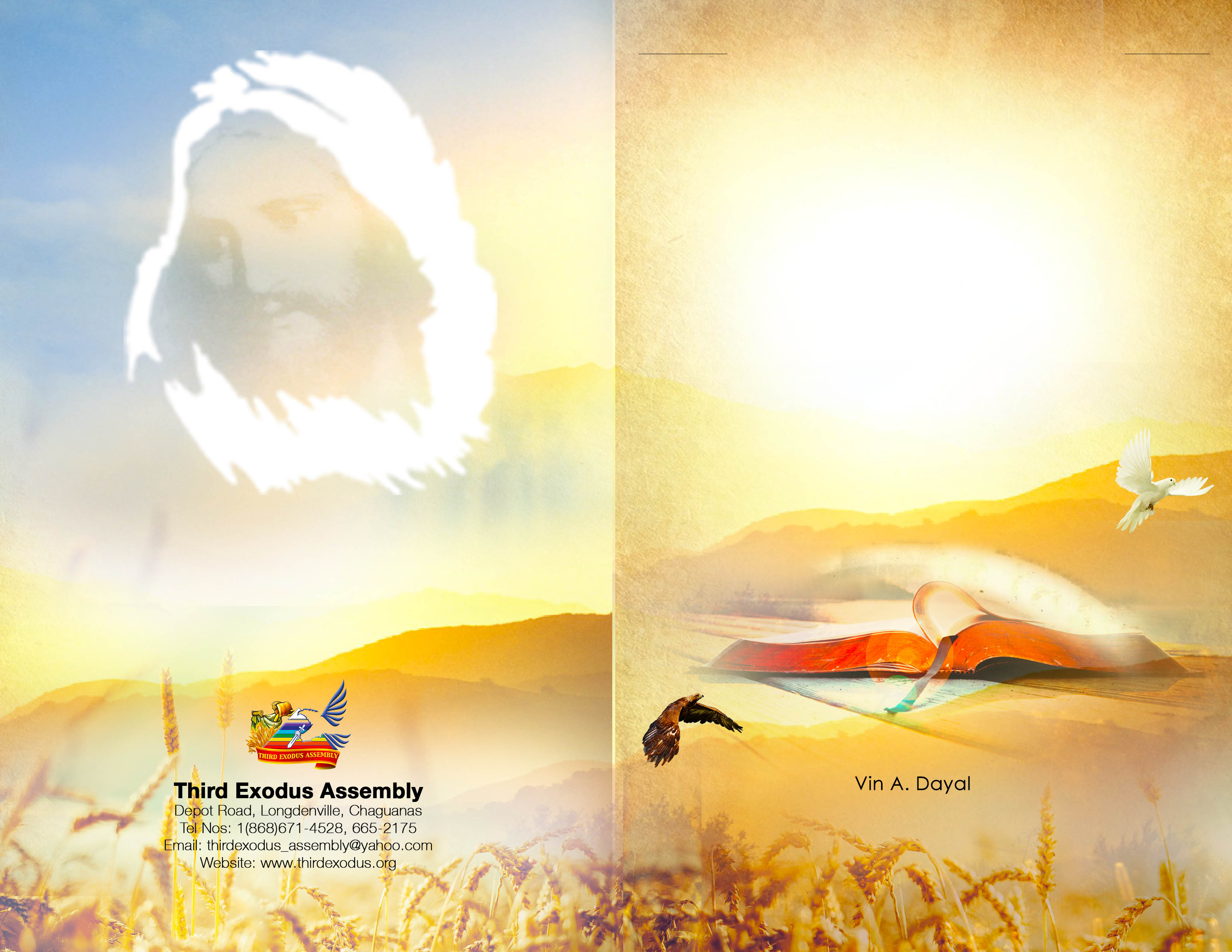 